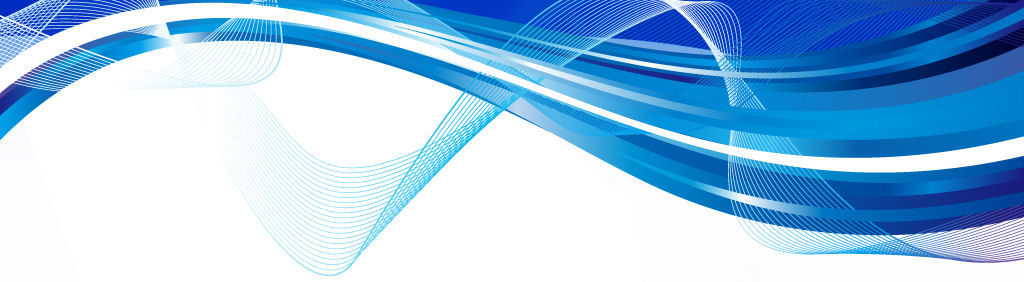 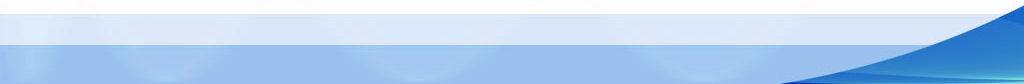 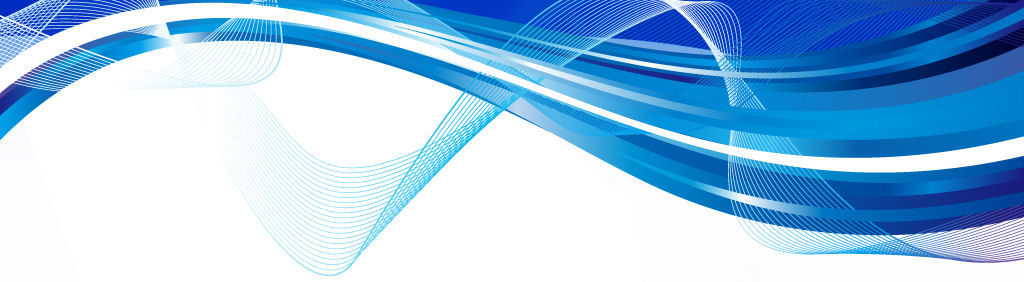 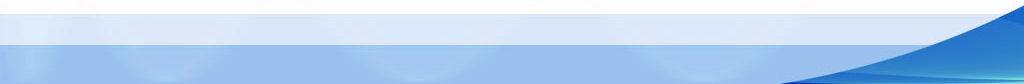 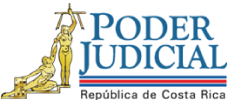 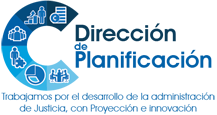 	Impacto organizacional y presupuestario en el Poder Judicial a partir de la promulgación del Nuevo Código Procesal Civil para el 2020555-PLA-RH-MI-2019Mayo 2019Informe incorpora los acuerdos del Consejo Superior en sesión de Presupuesto 38-19, del dos de mayo del 2019, artículo I y sesión 47-19 del veintitrés de mayo del 2019, artículo III. Conocido y aprobado por Corte Plena en sesión de presupuesto 22-19 del 6 de junio 2019RESUMEN EJECUTIVOI.  ANTECEDENTES1.1.	El nuevo Código Procesal Civil, Ley 9342, fue publicada en el Diario Oficial La Gaceta en el Alcance 54 del viernes 8 de abril de 2016, entrando en vigencia 30 meses después de su publicación, es decir, el 8 de octubre 2018.1.2.	Informe de la Dirección de Planificación 31-PLA-PI-2016 aprobado por el Consejo Superior en sesión de Presupuesto 41-16, del 27 de abril del 2016, artículo I y por Corte Plena en sesión 18-15 celebrada el 7 de junio del año 2016, artículo único; que contempla el primer ejercicio de formulación presupuestaria en torno a la entrada en vigencia del Nuevo Código Civil para el 2017.1.3.	La Dirección de Planificación mediante informe 24-PLA-MI-2017, aprobado por el Consejo Superior en sesión extraordinaria de Presupuesto 39-17 celebrada el 26 de abril 2017, artículo I, y por Corte Plena en sesión 15-17 del 31 de mayo de 2017, artículo IV relacionado con el Impacto Organizacional y Presupuestario en el Poder Judicial a partir de la promulgación del Nuevo Código Procesal Civil (NCPC) para el 2018.1.4.	Plan de trabajo para la materia Cobratoria 2017-2019, planteado por la Dirección de Planificación mediante oficio 42-PLA-2017, aprobado por Consejo Superior en sesión 6-17, celebrada el 17 de enero de 2017, artículo XL.1.5.	Informe de la Dirección de Planificación 1163-PLA-2017, aprobado por Corte Plena en sesión 23-17 celebrada el 17 de julio en curso, artículo VIII, donde se aprueba el modelo de Regionalización de la Segunda Instancia en materia Civil y Trabajo a nivel nacional. 1.6.	El oficio 281-PLA-2018, relacionado con la actualización de observaciones al informe 24-PLA-MI-2017 sobre el impacto organizacional y presupuestario para el Poder Judicial a partir de la implementación de la Reforma Procesal Civil.1.7.	En lo que respecta a los Juzgado Mixtos, se debe considerar que mediante reforma al Código de Trabajo (informes 30-PLA-PI-2016, 24-PLA-MI-2017 y 32-PLA-MI-2018), se incorporaron plazas, que son consideradas como recurso humano actual en este informe.1.8.	La Dirección de Planificación elabora el informe 32-PLA-MI-2018, con la formulación del presupuesto para la implementación del NCPC en 2019, el cual fue aprobado por el Consejo Superior Consejo Superior en sesión 34-18 (Presupuesto 2019), del 25 de abril de 2018, artículo III, adiciones mediante acuerdo del Consejo Superior en sesión 42-18 del 15 de mayo 2018, artículo VI, VIII, IX y X.  Además, aprobado por Corte Plena en sesión 24-18 celebrada el 30 de mayo del 2018, artículo I. 1.9.	La Corte Plena aprueba el informe 1728-PLA-2017, relacionado con el cambio de competencia material de los Juzgados de Menor Cuantía en materia de Trabajo (Desamparados, Pérez Zeledón, San Ramón, San Carlos y Pococí), básicamente implicó el traslado de todos los asuntos laborales hacia los Juzgados de Trabajo de su Circuito a partir del 8 de octubre de 2018.1.10.	La competencia de los Tribunales de Apelación Civil de San José se definió mediante informe 871-PLA-2018 aprobado por Corte Plena en sesión 40-18 celebrada el 27 de agosto del 2018, artículo XXIII, comunicado mediante circular 120-2018.1.11.	Las competencias Civiles a nivel nacional, oficio 837 y 1110-PLA-2018 se definieron por Corte Plena en acuerdos en sesiones 40-18 y 44-18 celebradas el 27 de agosto y 24 de setiembre del año en curso, artículos XXII y VIII, comunicados por circular 130-2018.1.12.	Finalmente, el informe 32-PLA-MI-2018, una vez aplicado el recorte sugerido por el Ministerio de Hacienda es aprobado integralmente por la Asamblea Legislativa a finales de noviembre 2018, dentro de la Ley de Presupuesto 2019.1.13. Para el presente ejercicio de formulación presupuestaria, se requiere actualizar la información y respectivos requerimientos para el 2020, aspectos que incluye variables estadísticas, cargas de trabajo y recomendación técnica en relación con la condición en que deben mantenerse las plazas (ordinaria o extraordinaria) otorgadas como parte de la implementación de la Ley 9342.1.14. El informe preliminar de presupuesto Civil 2020 fue puesto en conocimiento mediante oficio 407-PLA-MI-RH-2019, el cual fue remitido a la Comisión de Jurisdicción Civil, Centro de Apoyo, Coordinación y Mejoramiento de  Jurisdiccional, Dirección de Tecnología de Información, Dirección de Gestión Humana y la Dirección Ejecutiva.1.15. Asimismo, el oficio 407-PLA-MI-RH-2019 fue analizado con los integrantes de la Comisión Civil y el Magistrado Presidente de la Sala Primera don Luis Guillermo Rivas Loáiciga en sesión de trabajo del 28 de marzo de 2019. 1.16. El 5 de abril de 2019, se recibe de parte de la Comisión de la Jurisdicción Civil el oficio 034-CJC-2019 (anexo 1), con observaciones respecto al informe en consulta número 407-PLA-MI-RH-2019, las cuales se analizan a continuación.1.17.	El 2 de mayo 2019 se conoció el informe 555-PLA-RH-MI-2019, en sesión extraordinaria 38-19 del Consejo Superior (Presupuesto 2020), artículo I. En dicha sesión, se acordó lo siguiente:“…Se acordó: 1) Aprobar el informe 555-PLA-RH-MI-2019 de la Dirección de Planificación y sus recomendaciones con las observaciones y aclaraciones que se indicaran. 2) Las plazas que cambian su condición a ordinaria obedecen a que forman parte de las estructuras organizacionales mínimas necesarias para hacer frente a la carga de trabajo de las nuevos despachos (Tribunales Colegiados) y de aquellos Juzgados Especializados o mixtos, en donde se requiere completar las estructuras mínimas necesarias, como consecuencia de la especialización de los Juzgados de Cobro del país.  3) Aprobar la creación de una plaza de juez o jueza 3 (recalificación de la plaza vacante de técnico judicial 3 de Heredia), para el Juzgado Mixto de Upala, ya que según los estudios técnicos realizados por la Dirección de Planificación, visibilizan  una alta carga de trabajo  en ese despacho y resulta ser una necesidad detectada desde periodos anteriores. 4) Las plazas de Profesional 2 del CACMFJ, se aprueban con la observación de que deberán dedicarse en sus funciones a realizar estudios técnicos de fondo, con propuestas de solución concretas,  en donde no solo se realicen la recopilación de indicadores o estadísticas, sino que se  diagnostiquen constantemente y den seguimiento a los despachos en materias de Cobro y Civil, de tal forma que el seguimiento permita detectar y   diseñar propuestas que implementen soluciones oportunas en el seguimiento de los despachos civiles, de forma que otorguen el valor agregado según competencias establecidas en los perfiles de puestos y en cumplimiento del objetivo de creación del CACMFJ, en relación a la mejora en los despachos jurisdiccionales. 5) Analizada la propuesta de mantener  dos plazas de Gestor (Jueza o Juez 5) en el Centro de Apoyo, se dispone mantener solamente una en condición ordinaria, ya que aunque los despachos cobratorios representan mayor carga de trabajo en la entrada de asuntos de los despachos judiciales, estos representan, labores menos complejas en su seguimiento y pueden ser apoyadas por los profesionales del CACMFJ, en su lugar  se aprueba que la plaza de Gestor (Jueza o Juez 5) que se propuso extraordinaria, se destine para conformar la Sección Ordinaria de  Tribunal Colegiado de Primera Instancia, tanto para la atención de los asuntos unipersonales como colegiados con categoría de Jueza o Juez 4, conformando  así un Tribunal Colegiado Itinerante completo y estable a cargo del CACMFJ  para dar soporte a  planes de descongestionamiento con competencia nacional. 6) Las plazas para planes de trabajo en materia de Cobro, se aprueban según el escenario propuesto por la Dirección de Planificación (plazas en condición extraordinaria), esperando que con las mejoras informáticas, los cambios de competencias y las propuestas de cambios de ley que se están impulsando  la Institución se impacte positivamente la materia cobratoria. 7) La Dirección Ejecutiva en conjunto con la Administración Regional de San Carlos, valoraran alternativas para atender la necesidad del espacio adicional requerido para el periodo 2020, para la plaza de Jueza o Juez 3 Civil del Juzgado mixto de Upala. …”1.17.1.	El acuerdo referido fue puesto en conocimiento de todas las instancia intervinientes en el proceso de implementación de la Ley 9342, por medio del oficio 52-CSP-19, en el cual se otorgaron 3 días hábiles para plantear las reconsideraciones pertinentes.1.17.2.	El 7 de mayo 2019, se recibió el oficio 221-CACMFJ-JEF-2019, en el cual el Centro de Apoyo, Coordinación y Mejoramiento de la Función Jurisdiccional planteó solicitud de reconsideración (anexo 5).1.17.3.	El 9 de mayo 2019, se recibió el oficio 036-CJC-19, en el cuál la Comisión de la Jurisdicción Civil planteó solicitud de reconsideración (anexo 6).1.17.4.	En respuesta a las reconsideraciones se confecciono el oficio adjunto en el anexo 7.1.17.5. El 23 de mayo 2019, en sesión extraordinaria de Consejo Superior 47-19, artículo III (Presupuesto 2020) se conocieron las reconsideraciones señaladas y se acogieron las mismas las cuales fueron comunicadas mediante oficio 103-CSP-2019 y donde se indica: Se acordó: Aprobar por mayoría la reconsideración presentada por la Comisión de la Jurisdicción Civil, y en consecuencia modificar lo dispuesto por el Consejo Superior en la sesión 38-19 (Presupuesto 2019), celebrada el  2 de mayo del año en curso, artículo I, en el sentido de que se mantienen las 2 plazas de Gestor (Jueza o Juez 5), una ordinaria y otra extraordinaria.El integrante Montero Zúñiga, vota por rechazar la reconsideración planteada, ya que la solicitud de dos gestores se sustenta en supuestos y en el mejor servicio que se le debe dar a “los grandes usuarios” de la materia cobratoria.  Considera el integrante Montero que dadas las limitaciones fiscales que enfrenta el país y de forma derivada el Poder Judicial, se debe procurar un adecuado y eficiente uso de los escasos recursos institucionales, y si se requiere dotar recursos al área jurisdiccional, estima necesario priorizar las materias sociales como Familia, Violencia Domestica, Pensiones Alimentarias, Laboral, etc.  Asimismo, con la propuesta aprobada en la sesión anterior, se está aprovechando la plaza de Juez 4 para integrar un Tribunal, que ahora se quiere utilizar como gestor, este Tribunal que ahora quedaría desarticulado, y que como solución el Director Interino del Centro de Apoyo, ofrece dar una plaza de ese Centro para integrar el Tribunal, que igualmente es una plaza adicional y que como parte del plan de implementación se ha reforzado con permisos con goce de salario otorgados por este Consejo, para labores jurisdiccionales y no para poder tener dos gestores. Además considera el Integrante Montero que ese Centro está para apoyar todas las materias jurisdiccionales y no una en particular, que este Consejo ha evidenciado que en muchas ocasiones se le ha requerido apoyo a ese Centro para un despacho en particular y como respuesta hemos tenido que no disponen de jueces o juezas para atender el requerimiento, lo cual resulta contradictorio.…”II. PLAZAS POR ANALIZAREn el informe 32-PLA-MI-2018, se recomendaron para 2019 un total de 176 plazas, de las cuales 5 se otorgaron de manera ordinaria y 171 bajo la modalidad extraordinaria, sobre las cuales recae el presente análisis. Bajo ese panorama, el desglose de las plazas extraordinarias por analizar es el siguiente:ÁMBITO ADMINISTRATIVODirección de Tecnología de Información•	1 Profesional en Informática 2ÁMBITO JURISDICCIONALCentro de Apoyo, Coordinación y Mejoramiento de la Función Jurisdiccional•	2 Jueza o Juez 5•	2 Profesionales 2•	1 Técnica o Técnico Administrativo 4Planes de trabajo•	3 Jueza o Juez 5•	2 Jueza o Juez 4•	2 Jueza o Juez 2•	4 Técnicas o Técnicos 1Juzgado Concursal•	1 Jueza o Juez 3Juzgado Contravencional y de Menor Cuantía de la Cruz•	1 Técnica o Técnico Judicial 1Juzgado Contravencional y de Menor Cuantía de Carrillo•	1 Técnica o Técnico Judicial 1Juzgado Contravencional y de Menor Cuantía de Abangares•	1 Técnica o Técnico Judicial 1Juzgado Contravencional y de Menor Cuantía de Bagaces•	1 Técnica o Técnico Judicial 1Juzgado Contravencional y de Menor Cuantía de Jicaral •	1 Técnica o Técnico Judicial 1Juzgado Primero Civil de San José•	2 Jueza o Juez 3Juzgado Segundo Civil de San José•	2 Jueza o Juez 3Juzgado Tercero Civil de San José•	1 Jueza o Juez 3Juzgado Civil de Alajuela•	3 Jueza o Juez 3•	1 Coordinadora o Coordinador Judicial 2•	9 Técnica o Técnico Judicial 2Juzgado Civil de Cartago•	1 Juez 3•	6 Técnica o Técnico Judicial 2Juzgado Civil de Heredia•	3 Jueza o Juez 3•	8 Técnica o Técnico Judicial 2Juzgado Agrario de Puntarenas•	1 Jueza o Juez 3Juzgado Civil de Puntarenas•	1 Jueza o Juez 3•	1 Coordinadora o Coordinador Judicial 2•	4 Técnica o Técnico Judicial 2 Juzgado Civil del Primer Circuito Judicial de la Zona Atlántica•	1 Jueza o Juez 3•	1 Coordinadora o Coordinador Judicial 2•	3 Técnica o Técnico Judicial 2Juzgado Civil y Trabajo del III Circuito Judicial de Alajuela (San Ramón)•	3 Técnica o Técnico Judicial 2Juzgado Familia, Penal Juvenil y Violencia Doméstica de Quepos•	1 Jueza o Juez 3•	1 Técnica o Técnico Judicial 2Juzgado Civil, Trabajo y Familia de Puriscal•	1 Jueza o Juez 3Juzgado Civil, Trabajo y Familia de Osa•	1 Jueza o Juez 3Tribunal Primero Colegiado de Primera Instancia Civil del Primer Circuito Judicial de San José•	5 Jueza o Juez 4Tribunal Segundo Colegiado de Primera Instancia Civil del Primer Circuito Judicial de San José•	2 Jueza o Juez 4Tribunal Colegiado de Primera Instancia Civil del Tercer Circuito Judicial de San José (Hatillo)•	3 Jueza o Juez 4Tribunal Colegiado de Primera Instancia Civil del Primer Circuito Judicial de Alajuela•	3 Jueza o Juez 4Tribunal Colegiado de Primera Instancia Civil del Tercer Circuito Judicial de Alajuela (San Ramón)•	4 Jueza o Juez 4•	1 Coordinadora o Coordinador Judicial 3•	4 Técnica o Técnico Judicial 3Tribunal Colegiado de Primera Instancia Civil de Cartago•	3 Jueza o Juez 4Tribunal Colegiado de Primera Instancia Civil de Heredia •	2 Jueza o Juez 4Tribunal Colegiado de Primera Instancia Civil del Primer Circuito Judicial de Guanacaste (Liberia)•	3 Jueza o Juez 4•	1 Coordinadora o Coordinador Judicial 3•	3 Técnica o Técnico Judicial 3Tribunal Colegiado de Primera Instancia Civil del Segundo Circuito Judicial de Guanacaste (Nicoya)•	3 Jueza o Juez 4•	1 Coordinadora o Coordinador Judicial 3•	3 Técnica o Técnico Judicial 3Tribunal Colegiado de Primera Instancia Civil de Puntarenas  •	1 Jueza o Juez 4•	1 Coordinadora o Coordinador Judicial 3Tribunal Colegiado de Primera Instancia Civil del Primer Circuito Judicial de la Zona Sur (Pérez Zeledón)•	3 Jueza o Juez 4•	1 Coordinadora o Coordinador Judicial 3•	3 Técnica o Técnico Judicial 3Tribunal Colegiado de Primera Instancia Civil del Primer Circuito Judicial de la Zona Atlántica •	2 Jueza o Juez 4Juzgado Primero Especializado de Cobro del Primer Circuito Judicial de San José•	1 Técnica o Técnico Judicial 1Juzgado Segundo Especializado de Cobro del Primer Circuito Judicial de San José•	1 Técnica o Técnico Judicial 1Juzgado Tercero Especializado de Cobro del Primer Circuito Judicial de San José•	1 Técnica o Técnico Judicial 1Juzgado de Cobro de Cartago•	2 Técnica o Técnico Judicial 1Juzgado de Cobro de Grecia •	1 Coordinadora o Coordinador Judicial 1 •	1 Técnica o Técnico Judicial 1Juzgado Contravencional de Grecia •	1 Técnica o Técnico Judicial 1Juzgado de Cobro de San Ramón•	1 Técnica o Técnico Judicial 1Juzgado de Cobro de Heredia•	2 Técnica o Técnico Judicial 1Juzgado de Cobro del Primer Circuito Judicial de Guanacaste (Liberia) •	1 Coordinadora o Coordinador Judicial 1•	2 Técnica o Técnico Judicial 1Juzgado Contravencional de Santa Cruz•	1 Técnica o Técnico Judicial 1Juzgado de Cobro del Segundo Circuito Judicial de Guanacaste (Santa Cruz)•	1 Técnica o Técnico Judicial 1Juzgado de Cobro de Puntarenas•	1 Técnica o Técnico Judicial 1Juzgado de Cobro del Primer Circuito Judicial de la Zona Sur (Pérez Zeledón)•	2 Técnica o Técnico Judicial 1Juzgado de Cobro de Golfito •	1 Coordinadora o Coordinador Judicial 1 •	1 Técnica o Técnico Judicial 1Juzgado Contravencional de Golfito•	1 Técnica o Técnico Judicial 1Juzgado de Cobro de Pococí•	1 Técnica o Técnico Judicial 1Sala Primera•	5 Profesional en Derecho 3B •	2 Técnicas o Técnicos Judiciales 3III. JUSTIFICACION DE LA SITUACION O NECESIDAD PLANTEADA3.1. La Ley 9342 previo una reestructuración a nivel organizacional del Poder Judicial, provocado principalmente a partir de la reforma a varios artículos de la Ley Orgánica del Poder Judicial, entre ellos el 95, 95 Bis y 105, ya que el Código establece nuevas instancias para el conocimiento de la Materia Civil y su competencia (Tribunales de Apelación Civil, Tribunales Colegiados de Primera Instancia y Juzgados Civiles Especializados).3.2. Por las razones anteriores, y a partir de las estructuras creadas para los Tribunales Colegiados de Primera Instancia Civil, Juzgados Civiles y Juzgados Mixtos del país, se analizan en este informe las plazas incorporadas en la Ley de Presupuesto 2019 y su continuidad para 2020.3.3. Actualmente se tienen cinco meses de la entrada en vigencia del nuevo Código Procesal Civil.IV. INFORMACION RELEVANTE4.1. Dentro de las particularidades de la Ley, se identificaron una serie de cambios que impactan el procedimiento, la competencia y la estructura organizacional existente para el trámite de los asuntos civiles, entre estos:a) Creación de Tribunales Colegiados de Primera Instancia, para el conocimiento de los asuntos ordinarios de mayor cuantía y los procesos abreviados de mayor cuantía (existentes previo al 8 de octubre 2018) que se convirtieron en ordinarios a partir de la entrada en vigencia de la Ley, sobre un parámetro de entrada de 90 asuntos por Tribunal, y para la asignación de recurso humano se establece que cada plaza juzgadora conozca en promedio 36 expedientes al año; con la asignación lineal de una plaza técnica por cada Jueza o Juez.b) Creación de Juzgados Especializados que asumirán la competencia de los asuntos civiles (excepto ordinarios de mayor cuantía y abreviados de mayor cuantía) donde la cantidad de asuntos lo justifiquen, caso contrario permanencia de Juzgados Mixtos en Civil y Trabajo.c) Se pretende la concentración de la materia Civil, lo que implica que las periferias (Juzgados Contravencionales) dejen de conocer esta materia y su competencia se traslade a los Juzgados Civiles (actuales Juzgados Civiles de Mayor Cuantía).d) Creación de Tribunales de Apelación para el conocimiento conjunto de las materias Civil y de Trabajo en distintas zonas de país, a partir de la aprobación por Corte Plena del informe 1163-PLA-2017, que entraron en funcionamiento (a nivel de materia Civil y de Trabajo) a partir del 25 de julio 2017. e) La tramitación de los expedientes civiles actualmente es de manera electrónica, a lo que se debe indicar que desde el 2017, la Dirección de Tecnología de Información ha efectuado implantaciones de herramientas tecnológicas como el Escritorio Virtual con sus respectivas capacitaciones. Des el 2018 el 100% de las oficinas con competencia Civil cuentan con los sistemas informáticos de tramitación electrónica, a pesar de que aún existen expedientes que se tramitan de forma híbrida (electrónica-física).  f) Del mismo modo, la Dirección de Planificación ha efectuado diferentes diagnósticos en esos despachos, analizando cargas de trabajo, “cuellos de botella”, estructuras de los despachos, entre otros, previendo acciones y planes de trabajo, Indicadores de Gestión, reparto de expedientes, entre otros.4.2. Es importante recordar que de acuerdo a lo definido en conjunto con la asesoría de la Comisión de la Jurisdicción Civil en los informes de la Dirección de Planificación 31-PLA-PI-2016, 24-PLA-MI-2017 y 32-PLA-MI-2018, para los cálculos de carga de trabajo y asignación de recurso humano se dispuso que la carga de trabajo anual por plaza de Jueza o Juez es de  36 expedientes para Tribunales Colegiados de Primera Instancia Civil y en esa proporción se asigna la cantidad de recurso técnico. Asimismo, para los Juzgados Civiles, se determinó en 410 expedientes (36 al mes) por plaza de Jueza o Juez y de 112 (10 casos nuevos al mes) para el personal técnico.4.3. En el análisis del presente informe, se debe tomar en consideración que algunos despachos de la Jurisdicción Civil lograron su especialización, tal es el caso de:4.4. El presente informe incluye el análisis de los Tribunales Colegiados de Primera Instancia Civil, Juzgados Civiles especializados, Juzgado Concursal, Juzgados Civil y Trabajo, Juzgados Mixtos (más de dos materias), Juzgados Cobratorios, Centros de Gestión, impacto en Tribunales Civiles y Sala de Casación y Equipo Interdisciplinario.4.4.1. TRIBUNALES COLEGIADOS DE PRIMERA INSTANCIA CIVILExisten actualmente doce Tribunales Colegiados de Primera Instancia a nivel nacional:Tribunal Primero Colegiado de Primera Instancia Civil de San JoséTribunal Segundo Colegiado de Primera Instancia Civil de San JoséTribunal Colegiado de Primera Instancia Civil del Tercer de San José (Hatillo)Tribunal Colegiado de Primera Instancia Civil del Primer Circuito Judicial de AlajuelaTribunal Colegiado de Primera Instancia Civil del Tercer Circuito Judicial de Alajuela (sede San Ramón)Tribunal Colegiado de Primera Instancia Civil de CartagoTribunal Colegiado de Primera Instancia Civil de HerediaTribunal Colegiado de Primera Instancia Civil del Primer Circuito Judicial de Guanacaste (sede Liberia)Tribunal Colegiado de Primera Instancia Civil del Segundo Circuito Judicial de Guanacaste (sede Nicoya)Tribunal Colegiado de Primera Instancia Civil de PuntarenasTribunal Colegiado de Primera Instancia Civil de la Zona Sur (sede Pérez Zeledón)Tribunal Colegiado de Primera Instancia Civil de la Zona Atlántica (sede Limón)Recurso humanoEs importante recordar que de acuerdo con lo definido en los informes 31-PLA-PI-2016, 24-PLA-MI-2017 y 32-PLA-MI-2018, se parte del supuesto de que será necesaria una plaza juzgadora por cada 36 expedientes de entrada en la oficina y en esa misma proporción la cantidad de recurso técnico.Se presenta a continuación, el comportamiento de entrada en asuntos ordinarios y abreviados de mayor cuantía durante el periodo 2014 a junio 2018, con el fin de la carga de trabajo para las estructuras existentes.  Cuadro 1Estructura de recurso humano y estimación de carga de trabajo por plaza de los Tribunales Colegiados Civiles, 2020      Fuente: Subproceso de Modernización Institucional, a partir de estadísticas judiciales 2014-junio 2018.De la información del Cuadro 1, es importante hacer la aclaración que para la asignación de recurso humano desde el ejercicio de formulación presupuestaria 2017, se tomó como referencia la proyección de entrada de asuntos, con la cual la carga de trabajo anual por plaza Jueza o Juez y Técnica o Técnico Judicial, debe ser de al menos 36 expedientes nuevos (3 mensuales), lo anterior concordado con el criterio de los Gestores de implementación de la Reforma Procesal Civil.Es decir, al incluir en el análisis estadístico el primer semestre del 2018, tal y como se observa en el Cuadro 1, la entrada por plaza se mantiene en el promedio de 3 asuntos mensuales (36 anuales), por lo que se hace necesario mantener el recurso humano actual para 2020. En el caso particular de algunos despachos donde la carga de trabajo por persona juzgadora supera los 36 asuntos nuevos mensuales, si bien esa carga supera levemente el promedio, no justifica la asignación de un recurso adicional. 4.4.2. JUZGADOS CIVILES ESPECIALIZADOSEl análisis de recurso humano para valorar su continuidad en 2020 se puede visualizar a partir del análisis que se presenta en el Cuadro 2 del presente informe.Cuadro 2Estructura de recurso humano y estimación carga de trabajo de los Juzgados Civiles especializados, 2020Fuente: Subproceso de Modernización Institucional, a partir de estadísticas judiciales 2014-junio 2018.En relación con la información que se incluye en el Cuadro 2 del presente informe, se debe destacar que el cálculo de recurso humano juzgador se estimó en una carga de trabajo anual de asuntos entrados de 410 (36 al mes) por plaza de Jueza o Juez y de 112 (10 casos nuevos en promedio al mes) para el personal técnico (considerando 11,25 meses efectivos).Al efectuar el ejercicio correspondiente de actualización de las estadísticas al primer semestre 2018 y al excluir de la entrada los asuntos ordinarios y abreviados de mayor cuantía que a partir de octubre 2018 son competencia de los Tribunales Colegiados de Primera Instancia Civil, se visualiza que el movimiento de asuntos entrados, no varió con respecto al ejercicio de formulación presupuestaria del año anterior (37 y 11 expedientes mensuales por plaza de Jueza o Juez y Técnica o Técnico Judicial respectivamente), asimismo, se actualizan los circulantes, en las distintas fechas en que se realiza por parte de la Dirección de Planificación la revisión del dato.  En el caso particular de Hatillo, Puntarenas y San Carlos donde la carga de trabajo por persona juzgadora supera los 40 asuntos nuevos mensuales, si bien esa carga supera levemente el promedio, no justifica la asignación de un recurso adicional. A partir del análisis realizado, de la actualización de las estadísticas judiciales y del comportamiento de la Jurisdicción Civil en el último año, se procede a realizar las siguientes variantes: Juzgado Primero, Segundo y Tercero Civil de San José: Desde el informe 24-PLA-MI-2017, se identificó la necesidad de que estas plazas contaran con un recurso adicional (un total de 13 plazas) de Técnica o Técnico Judicial por despacho. Durante el periodo de octubre 2018 a diciembre 2019; ese recurso se tomó de las plazas adscritas (temporalmente como recurso de distribución) al CACMFJ. Sin embargo, para 2020, se hace necesario estabilizar el despacho, y otorgar de forma ordinaria el mismo recurso (números de plaza 43826, 44097 y 44086, ver apartado “4.6. Plazas para redistribución adscritas temporalmente al CACMFJ” de este informe. Se hace la salvedad que las plazas deben reasignarse de Auxiliar de Servicios Generales a Técnica o Técnico Judicial al igual que en 2019.Juzgado Civil de Hatillo, San Sebastián y Alajuelita: Con la carga de trabajo actual y requiriendo el despacho de una única plaza de persona Juzgadora, este Juzgado como estructura óptima debe contar con 4 plazas de persona técnica judicial, manteniendo aún con 4 recursos una carga por plaza de 11 asuntos mensuales. La plaza de Técnica o Técnico Judicial ordinaria vacante 43829 se asigna al Juzgado de Trabajo y Familia de Hatillo San Sebastián y Alajuelita para mantener su zona de trabajo, en sustitución de la plaza extraordinaria 378686. Juzgado Civil de Heredia: a partir de 2020 se recomienda la sustitución de la plaza extraordinaria número 378946 de Técnica o Técnico Judicial 2 por la plaza vacante de Técnica o Técnico Judicial número 43814 (ver apartado “4.6. Plazas para redistribución adscritas temporalmente al CACMFJ” de este informe).   La plaza 378946 se asigna al Juzgado Civil y Trabajo del Segundo Circuito Judicial de Alajuela, sede Upala. Juzgado Civil de Santa Cruz: Conforme a lo indicado en los informes 24-PLA-MI-2017 y 32-PLA-MI-2018, este despacho requería en ese momento de tres plazas de Técnica o Técnico Judicial, sin embargo temporalmente se mantuvo en el Despacho un cuarto recurso, y se indicó que permanecería ahí sujeto a estudio por parte de esta Dirección para su asignación definitiva (acuerdo del Consejo Superior del Poder Judicial, la sesión 72-18 celebrada el 14 de agosto del 2018, artículo LXVIII). Sin embargo, siendo que el Juzgado Civil de Santa Cruz mantuvo su entrada en el periodo 2017-2018, se recomienda la asignación permanente de la plaza. Por lo que se mantienen a partir de 2020 ya dentro de su estructura ordinaria con 4 plazas de Técnica o Técnico Judicial. En resumen, con lo movimientos anteriores y con la entrada reportada estadísticamente no se hace necesaria la creación de ningún recurso humano adicional y se logra la distribución equitativa de las cargas de trabajo en los Juzgados Civiles a nivel nacional. 4.4.3.  JUZGADO CONCURSALLa Corte Plena al aprobar el informe de la Dirección de Planificación 1931-PLA-2017, dispuso la competencia especializada a nivel nacional del Juzgado Concursal a partir del 1 de febrero de 2018.Este despacho cuenta con una estructura ordinaria de una plaza de Jueza o Juez 3, una Coordinadora o Coordinador Judicial 2 y tres Plazas de Técnica o Técnico Judicial 2. Además, cuenta desde 2018 con una plaza extraordinaria de Jueza o Juez 3.  Cuadro 3Movimiento de casos entrados en el Juzgado Concursal, 2013-2017Fuente: Subproceso de Modernización Institucional, a partir de estadísticas judiciales 2013-2017.A partir del 1 de febrero de 2018, el conocimiento de todos los asuntos concursales se centraliza en el Juzgado Concursal de San José, lo que implica inevitablemente un incremento en su entrada de expedientes, adicional al circulante que recibió a partir de la migración de asuntos realizada por la Dirección de Tecnología de Información para un total de 76 asuntos provenientes del resto del país (incremento de 63% en su circulante).Al primer semestre 2018 (datos ya con la nueva competencia) se determina que la entrada en el juzgado fue de 96 asuntos nuevos, 17 reentrados y finalizó junio con 243 asuntos activos en circulante como se muestra en el Cuadro 4: Cuadro 4Movimiento de casos entrados, reentrados, fenecidos y circulante en el Juzgado Concursal, I y II semestre 2018Fuente: Subproceso de Modernización Institucional, a partir de estadísticas judiciales I y II Trimestre 2018.La entrada mensual actual de la oficina es de 21 asuntos (10.5 asuntos nuevos por plaza Jueza o Juez y 7 por plaza de Técnica o Técnico Judicial).En 2018 se finalizaron en promedio 5 asuntos al mes (4 principales y un legajo).  En comparación con el 2017 (con una plaza de Jueza o Juez), el Juzgado Concursal tenía una entrada de solo 6 asuntos al mes (2 por cada plaza de persona técnica) y finalizaba 4 casos.  Por lo anterior, en virtud del incremento en la entrada del 2017 al primer semestre de 2018, que representa un 70%, se recomienda mantener la plaza de Jueza o Juez 3 asignada a este despacho, de forma ordinaria a partir del 2020. Plazas que además han reportado en promedio un 141% de rendimiento para el 2018 según su matriz de Indicadores. En lo que respecta a las plazas de Técnica o Técnico Judicial, con la entrada actual de 21 asuntos mensuales, eso representa 7 asuntos nuevos por plaza, un incremento del 250% (paso de 2 a 7 asuntos por mes), por lo que se recomienda la asignación de la plaza de Técnica o Técnico Judicial adicional (plaza 43850 ver apartado “4.6. Plazas para redistribución adscritas temporalmente al CACMFJ” de este informe).Sin embargo, al analizar los Indicadores de Gestión del despacho para el 2018, se denota que las plazas de persona técnica judicial no están alcanzando los niveles de rendimiento adecuado (cantidad de resoluciones pasadas a firmar), reportan en 2018 un rendimiento del 57%, además existe gran cantidad de escritos pendientes de resolver (351), por lo que debe realizarse de parte del Centro de Apoyo, Coordinación y Mejoramiento de la función Jurisdiccional así como el Gestor en materia Civil un seguimiento al Juzgado para recomendar acciones que permitan el rendimiento adecuado del personal técnico. 4.4.4 JUZGADOS CIVIL Y TRABAJODe conformidad con la Ley 9342, a partir del 8 de octubre de 2018, los Juzgados Contravencionales y de Menor Cuantía pierden competencia en el conocimiento de asuntos civiles. Por ello, y con el fin de mostrar el impacto que generará el traslado de expedientes de los Juzgados Contravencionales hacia los Juzgados mixtos del país, se presenta a continuación el cuadro que resume la proyección de carga de trabajo en esas zonas, iniciando por los Juzgados Civiles y Trabajo.Conforme al informe 24-PLA-MI-2016, se parte del parámetro por plaza de Jueza o Juez donde podrá asumir una entrada anual de 351 asuntos nuevos (31 por mes) y bajo esa misma línea cada Técnica o Técnico Judicial 169 (15 por mes). A continuación, se actualizan las estadísticas judiciales al 2018. Cuadro 5Estructura de recurso humano y estimación carga de trabajo de los Juzgados Civil y Trabajo, 2020Fuente: Subproceso de Modernización Institucional, a partir de estadísticas judiciales 2014-2018. Nota. El Juzgado Civil y Trabajo de Grecia para el periodo 2018-2019 contó con 7 plazas de Técnica o Técnico Judicial, pese a que se recomendó una estructura inicial de 6 plazas.Como se observa del Cuadro 5, los recursos existentes logran mantener la carga de trabajo dentro del promedio y sin mayor variación con respecto al año anterior. Sin embargo, es importante destacar el Juzgado Civil y Trabajo de Grecia:Juzgado Civil y Trabajo de Grecia:En el caso de Grecia, debe mantener en su estructura las 7 plazas de Técnica o Técnico Judicial de forma ordinaria. En el caso de Grecia, cabe destacar que, pese a que presentan la carga más alta por Jueza o Juez, esta se encuentra dentro del parámetro establecido por la Dirección de Planificación de 31 asuntos nuevos mensualmente por persona juzgadora, por lo que no se requiere la asignación de recurso adicional en los Juzgados Civiles y Trabajo del país, sino mantener su estructura actual. En el siguiente cuadro se muestra el histórico 2014-2018 en la entrada anual del Juzgado Civil y Trabajo de Grecia en ambas materias.Cuadro 6Estructura de recurso humano y carga de trabajo del Juzgado Civil y Trabajo de Grecia, 2014-2018Fuente: Subproceso de Modernización Institucional, a partir de estadísticas judiciales 2014-2018. Nota. El Juzgado Civil y Trabajo de Grecia para el periodo 2018-2019 conto con 7 plazas de Técnica o Técnico Judicial, pese a que se recomendó una estructura inicial de 6 plazas.Como se observa en el Cuadro 6, en 2016-2017 la entrada se mantuvo alrededor de los 1150 asuntos (en ambas materias) y para 2018 el incremento anual fue de 27 asuntos (2 mensuales) únicamente con respecto al 2016.Incluso al analizar el 2018, mes a mes, tal y como se sucedió a nivel nacional, durante el primer semestre de entrada en vigencia de la Reforma al Código de Trabajo se presentó un incremento en la entrada de asuntos, variable que se estabilizó y tiene una tendencia a la baja a partir de inicios del 2018.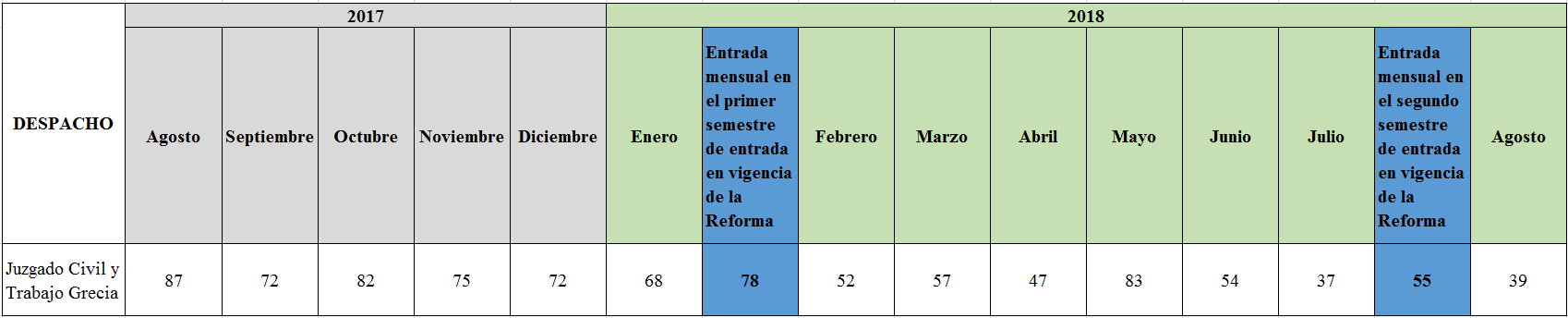 4.4.5. JUZGADOS MIXTOS (MÁS DE DOS MATERIAS)Por otra parte, existe un conjunto de despachos que, por sus características tienen competencia en el conocimiento de otras materias adicionales a Civil y Trabajo, que merecen ser analizadas en el siguiente apartado.En el informe 24-PLA-MI-2017 y 32-PLA-MI-2018, se establece un promedio de 12 asuntos (materia Civil y Trabajo) por plazas de Jueza o Juez y 7 por Técnica o Técnico Judicial (no se incluye la carga de trabajo que deben atender de otras materias). Salvo el caso de Turrialba en donde conoce solamente tres materias, y el promedio de la carga de trabajo por plaza de persona juzgadora es de 27 asuntos por mes y 12 por Técnica o Técnico JudicialCuadro 7Estructura de recurso humano y estimación carga de trabajo de los Juzgados Mixtos de más de dos materias, 2020     Fuente: Subproceso de Modernización Institucional, a partir de estadísticas judiciales 2014-2018. Del Cuadro 7, se puede extraer que, exceptuando al Juzgado Civil, Trabajo y Agrario de Turrialba, los restantes despachos contemplando el recurso humano que se incluyó de manera extraordinaria para el 2019, no presentan mayores modificaciones en cargas de trabajo para el presente ejercicio de formulación presupuestaria, es decir, mantienen condiciones incluso más favorables en relación con lo mostrado el año anterior. En términos generales, estas oficinas muestran cargas de trabajo (materia Civil y Trabajo) que oscilan entre 8 y 11 expedientes mensuales por plaza de Jueza o Juez y de entre 3 y 8 para las Técnicas o Técnicos Judiciales, lo que deja evidente el equilibrio en esa variable. Juzgado Civil, Trabajo y Agrario de Turrialba: Para 2017, presentaba una entrada por plaza de persona juzgadora de 27 asuntos por mes y 12 por Técnica o Técnico Judicial, para este ejercicio de formulación presupuestaria y actualizando la estadística, esa variable disminuye a 21 y 9 asuntos respectivamente.Ahora bien, sumando la carga de trabajo de las tres materias, este Juzgado se mantiene por debajo de la entrada global por plaza de Jueza o Juez de un despacho mixto, el cual se aproxima a 30 asuntos. Como se observa en el siguiente cuadro, adicionalmente a la entrada, la carga de trabajo por plaza ha venido disminuyendo en los últimos años. Cuadro 8Carga de trabajo histórica del Juzgado Civil, Trabajo y Agrario de Turrialba, 2014-setiembre 2018.Fuente: Subproceso de Modernización Institucional, a partir de estadísticas judiciales 2014-2018. Juzgado Civil y Trabajo del Segundo Circuito Judicial de Alajuela, Upala.  A continuación, se procede a analizar la posibilidad de otorgar recurso adicional al Juzgado mixto de Upala, en virtud de que actualmente es competente en seis materias, y en donde el ingreso en materia Civil y Trabajo se ha incrementado desde el 2017 a partir de los cambios de competencia introducidos por las Leyes 9342 y 9343. Cuadro 9Estimación en la carga de trabajo en el Juzgado Civil y Trabajo del Segundo Circuito Judicial de Alajuela, sede Upala, 2017-2018.Fuente: Subproceso de Modernización Institucional, a partir de estadísticas judiciales 2017-2018. Como se observa del Cuadro 9, la entrada en materia Civil incremento de 2017 (111) a 2018 (176) en un 63% y en materia de Trabajo de 161 asuntos recibidos en 2017 a 212 en 2018, lo que representa un incremento anual de 76%. Para lograr un mejor aprovechamiento de los recursos, siendo que según informe Carrera Judicial de la Dirección de Gestión Humana las tres plazas de persona juzgadora tienen especialidad en materias Civil, Trabajo y Agrario únicamente, se propone la asignación de un recurso de Jueza o Juez adicional (un total de 4 personas juzgadoras) a partir del 2020 y lograr la siguiente estructura. Figura 1Nueva estructura recomendada para el Juzgado Civil y Trabajo del Segundo Circuito Judicial de Alajuela, Upala a partir de enero 2020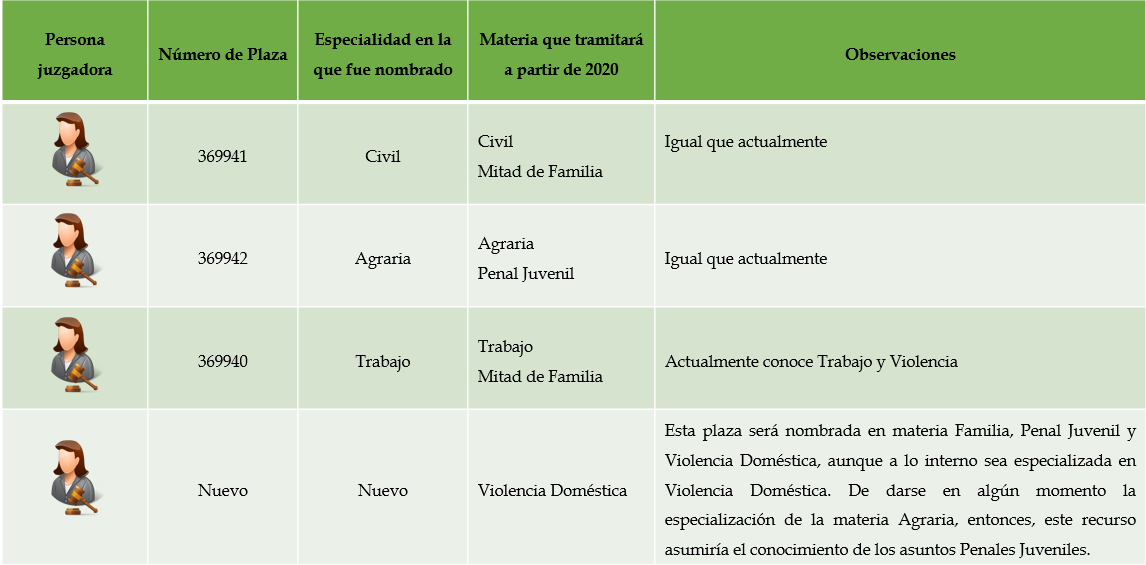 Fuente: Subproceso de Modernización Institucional.Las cuatro plazas de persona juzgadora, al tratarse de un despacho mixto deben atender la disponibilidad del despacho por rol y estar en capacidad de atender asuntos de cualquiera de las materias en las que es competente el Juzgado. La especialización (no exclusividad) que se propone es a lo interno para una mayor atención a los procesos, pero no limita a que en situaciones determinadas como la ausencia de un titular y existiendo diligencias programas estas se lleven a cabo. Para la obtención de esta cuarta plaza y sin requerir la creación de un recurso adicional, se procede a asignar la plaza 378946 (en 2019 asignada al Juzgado Civil de Heredia) como Jueza o Juez 3 para el Juzgado Civil y Trabajo del Segundo Circuito Judicial de Alajuela, Upala.4.4.6 JUZGADOS COBRATORIOSComo antecedente es importante mencionar, que a partir de la especialización de la materia de Cobro planteada en los informes 31-PLA-PI-2016, 24-PLA-MI-2017 y 32-PLA-MI-2018, se estableció que la Dirección de Planificación realizaría los estudios correspondientes para valorar la especialización de las otras materias, aspecto que se presenta en el siguiente detalle:Con la aprobación por parte de Corte Plena el informe 1728-PLA-2017, se ordenó el traslado de los asuntos laborales de menor cuantía de Desamparados, San Carlos, San Ramón, Pérez Zeledón y Pococí hacia los Juzgados Especializados de Trabajo de cada Circuito.  Aún se encuentra pendiente de aprobación el informe 1155-PLA-2018, que recomienda también el traslado de los asuntos de Trabajo de menor cuantía (actualmente conocidos por el Juzgado de Cobro) hacia el Juzgado de Trabajo del Primer Circuito Judicial de Guanacaste.  Existen algunos elementos que fundamentan la permanencia de las plazas extraordinarias recomendadas en 2019, por todo 2020 de forma ordinaria. La asignación de las plazas es requisito indispensable para garantizar la especialización de la materia cobratoria, así como de las estructuras internas de cada despacho (informes 1502-PLA-2018 (Cartago), 1341-PLA-2018 (San Ramón), 1331-PLA-2018 (Heredia), 1255-PLA-2018 (Puntarenas), 1279-PLA-2018 (Limón).En algunos casos (Golfito y Grecia), para lograr la especialización de Cobro fue necesario reforzar los Juzgados Contravencionales que compartían competencia antes del 8 de octubre 2018 con la materia Cobratoria.Altos circulantes existentes en la materia, según cuadro 10.Cuadro 10Circulante por estado de los Juzgados de Cobro al 31 de diciembre 2018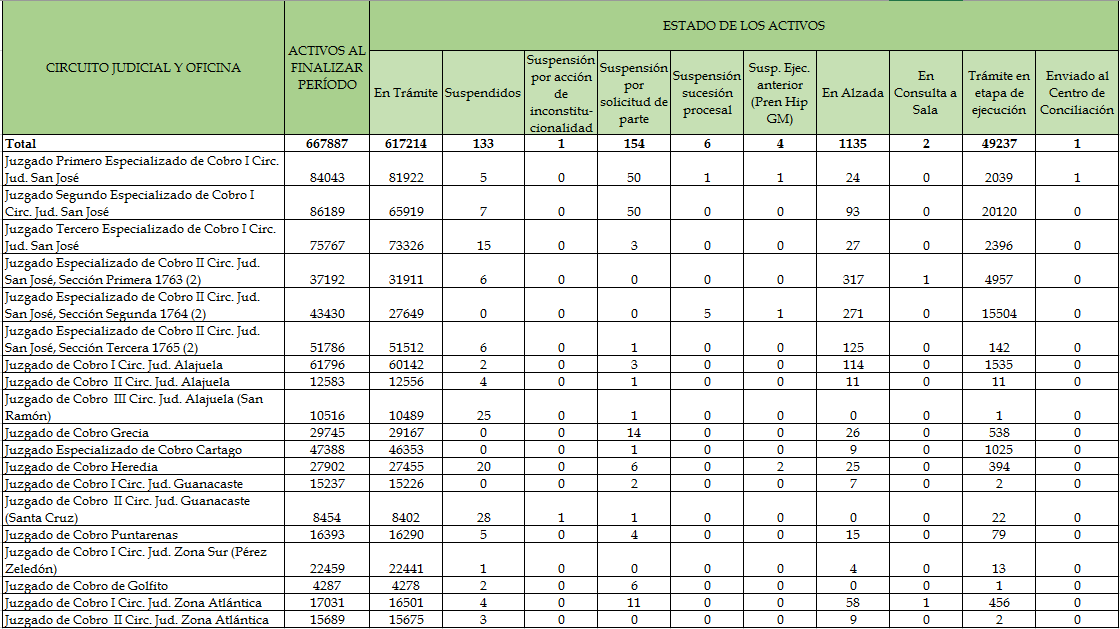 Fuente: Subproceso de Modernización Institucional, a partir de estadísticas judiciales 2018.Redistribución de competencias por territorio (espera visualizar el efecto al manos un año después de entrada en vigencia de la norma),  por incompetencia territorial que aplica a partir de octubre 2018, de conformidad con el artículo 9.1 de la Ley 9342 que literalmente indica: “9.1 Incompetencia e improrrogabilidad: Los tribunales solo podrán declarar de oficio su incompetencia por razón del territorio, antes de dar curso a la demanda. Si no lo hicieran, en ese momento, únicamente podrán decretarla cuando la parte accionada haya planteado la excepción dentro del plazo respectivo. Por razón de la materia, cuantía y por territorio nacional podrá decretarse de oficio en cualquier estado del proceso, salvo que se haya definido mediante resolución firme.”Políticas de contención del gasto: a partir de la publicación de la circular 136-17, podría surtir un efecto directo en la atención de procesos de naturaleza cobratoria, toda vez que establece que la institución impulsará proyectos de ley mediante los cuales resulte posible el cobro por servicios, tal es el caso del canon en procesos de cobro judicial o de tránsito, así como la retribución de gastos en que incurre la institución en capacitaciones a terceros o la elaboración de material didáctico. Acciones como la anterior podría generar una disminución en la entrada de ese tipo de expedientes en los respectivos despachos judiciales, no obstante, requieren necesariamente de una reforma de Ley.4.4.7 Centros de GestiónEs importante recalcar que, a partir del 8 de octubre de 2018, la totalidad de los Juzgados Contravencionales perdieron el conocimiento en la tramitación de la materia Civil, y es conocido el papel que desempeñaran este tipo de oficinas en el proceso de implementación de la Reforma Procesal Civil, como medios para el acercamiento de la Justicia al usuario, sobre todo en aquellas zonas en las que por competencia se dejará de conocer la materia Civil.Existen en la actualidad cuarenta y nueve Centros de Gestión en materia Civil, según circular 79-2018, que comunica el acuerdo del Consejo Superior en sesión 59-18 celebrada el 3 de julio de 2018, artículo XL.En vista de lo mencionado, se debe brindar continuidad de manera ordinaria a las plazas de Técnica o Técnico Judicial 1 para reforzar el área de manifestación y trámite recomendadas desde el 2018 en los siguientes Juzgados Contravencionales: Juzgado Contravencional de La Cruz.Juzgado Contravencional de Carrillo.Juzgado Contravencional de Abangares.Juzgado Contravencional de Bagaces.Juzgado Contravencional de Jicaral.Se reitera que los Centros de Gestión tienen las siguientes funciones: Consultar el expediente por medio de “Gestión en Línea” y atender consultas.Recibir escritos, escanearlos y remitirlos por el sistema de “Gestión en Línea” al Juzgado Civil de su Jurisdicción.Entregar copias de los expedientes de los que tienen respaldo digital por los medios electrónicos o bien de manera impresa según el reglamento de expediente electrónico institucional.Otorgar permisos en el sistema de “Gestión en Línea” a las personas usuarias, para que puedan revisar sus expedientes, sin necesidad de trasladarse al Juzgado Civil correspondiente.Facilitar a las personas usuarias la información de contacto de los Juzgados Civiles competentes en el circuito respectivo.4.4.8 IMPACTO EN TRIBUNALES CIVILES Y SALAS (CASACIÓN).a. Tribunales Civiles de Segunda Instancia San JoséLa competencia de los Tribunales de Apelación Civil de San José se definió mediante informe 871-PLA-2018 aprobado por Corte Plena en sesión 40-18 celebrada el 27 de agosto del 2018, artículo XXIII, comunicado mediante circular 120-2018.b. Sala Primera de la Corte Suprema de Justicia.Mediante Ley de Presupuesto 2019 y por recomendación del informe 32-PLA-MI-2018, se asignó a la Sala Primera 5 plazas de Profesional en Derecho 3B y 2 plazas de Técnica o Técnico Judicial 3 por 12 meses, considerando el incremento proyectado a causa de los planes de trabajo de descongestionamiento del fallo Civil (ver apartado 4.5. Planes de Trabajo) y los cambios en competencias a partir de la entrada en vigor del nuevo Código Procesal Civil en octubre 2018.  Gráfico 1Balance general de la Sala Primera de la Corte Suprema de Justicia, 2014-1 semestre 2018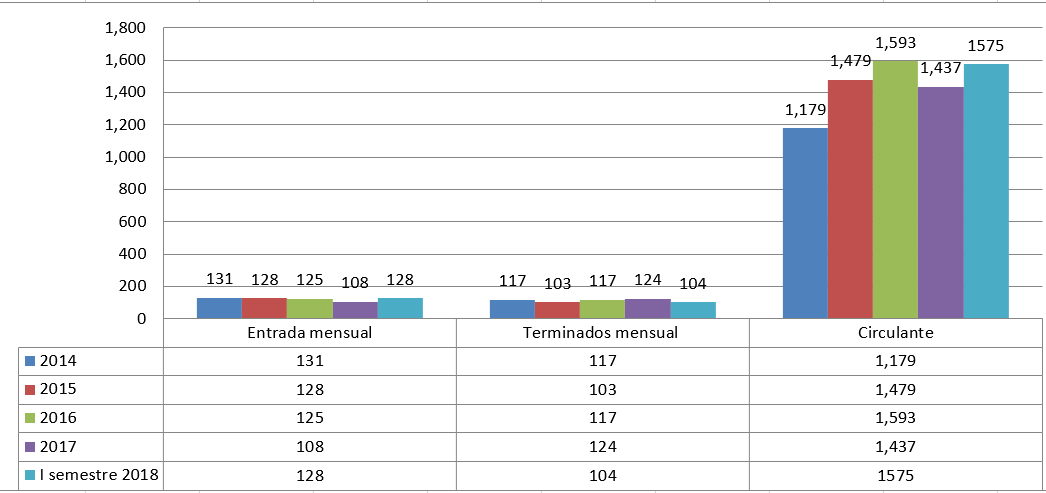 Fuente: Subproceso de Modernización Institucional, a partir de estadísticas judiciales 2014-junio 2018.Como se observa del Gráfico 1, en términos generales, la entrada se mantiene dentro del promedio con respecto a los últimos años, y no será hasta en 2019 cuando se pueda cuantificar el impacto de los cambios en competencia de la Sala a partir de la entrada en vigencia de la Ley 9342.  Por ello, la estimación realizada por la Dirección de Planificación en el informe 32-PLA-MI-2018, respecto a la necesidad de personal adicional en la Sala se mantiene, con la salvedad, de que, a partir de los hallazgos encontrados en el estudio de Rediseño de procesos en la Sala que se realiza actualmente, conforme al plan de trabajo conocido en la sesión 38-18 del Consejo Superior del 13 de agosto del 2018, artículo V.Producto del Diagnóstico de la Situación Actual y como parte de un Plan de Descongestionamiento, resulta necesario que las dos plazas extraordinarias de Técnico Judicial 3 (números 378857 y 378858) con que cuenta la Sala Primera actualmente, se prorroguen para 2020 pero con perfil de Profesionales en Derecho 3B, para destacarse como letrados y dedicarse a la atención de recursos de casación, dado el alto volumen de circulante existente de años anteriores y con esto lograr disminuir los tiempos de resolución.Es importante indicar que los recursos deben asumir no solamente el impacto por los planes de trabajo desarrollados en primera y segunda instancia sino también posibles cambios en la entrada por las modificaciones en competencias. b.1. Asuntos de Auxilio InternacionalHasta el 8 de octubre de 2018, la Sala Primera conocía de manera exclusiva los asuntos de Auxilio Internacional independientemente de la materia. Sin embargo, a partir de esa fecha, con la entrada en vigencia Ley 9342 y de la reforma introducida al artículo 54 inciso 7 de la Ley Orgánica del Poder Judicial, la Sala Primera solo es competente para conocer los asuntos nuevos en materias Civil y Comercial. En lo que respecta al circulante, esos expedientes los mantienen la Sala Primera hasta su finalización. En el Gráfico 2 se muestra la entrada presentada en asuntos de Auxilio Internacional donde para 2015 se reportó una entrada de 196 casos de los cuales solo 23 fueron Civiles, en 2016 entraron 169, en 2017 ingresaron 183 expedientes. Para el primer semestre de 2018 ingresaron 74 asuntos nuevos (de los cuales solamente 14 fueron civiles). De 2014 a junio 2018, en promedio ingresaron 12 casos de Auxilio Internacional por mes, de los cuales solamente el 16% de la entrada total (dos expedientes) fueron Exequatur o Cartas Rogatorias en materia Civil y Contencioso Administrativo.Gráfico 2Entrada de asuntos de Auxilio Internacional, Sala Primera, 2014-2017.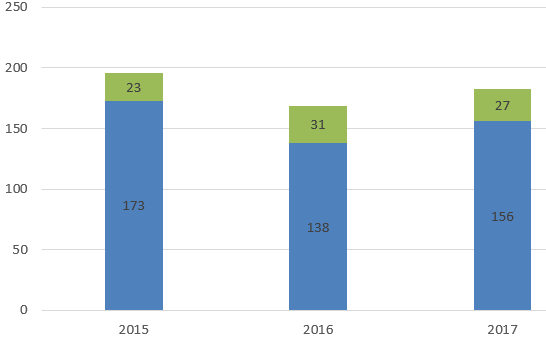 Fuente: Subproceso de Modernización Institucional, a partir de estadísticas judiciales 2014-2017.Es importante destacar que a partir del Rediseño que se está aplicando la Dirección de Planificación actualmente en la Sala Primera, se procedió a realizar un inventario del 18 de setiembre al 2 de octubre 2018 y actualización del circulante en asuntos de Auxilio Internacional (Exequatur y Cartas rogatorias), y se logró finalizar gran cantidad de asuntos, por lo que al 2 de octubre 2018 el circulante fue de solo 174 casos (163 de Exequatur y 11 Cartas Rogatorias) como se observa en el detalle por materia del Cuadro 11.Cuadro 11Circulante por materia en Exequatur y Cartas Rogatorias, Sala Primera, 2 de octubre 2018 Fuente: Subproceso de Modernización Institucional, a partir del inventario realizado del 18 de setiembre al 2 de octubre 2018.4.4.9 EQUIPO INTERDISCIPLINARIOPara el 2019, solamente se tuvo 12 plazas extraordinarias a saber:6 plazas de Profesional 2 en la Dirección de Planificación por 3 meses.1 Gestor de la Capacitación 3, 2 Asistentes Administrativos 3, un Profesional 2 y la plaza de Secretaría Ejecutiva adscritas a la Escuela Judicial por 2 meses. 1 Profesional en Informática 2 adscrita a la Dirección de Tecnología de Información por 2019, no prorrogable, para finalizar las mejoras pendientes a la entrada en vigencia del nuevo Código Procesal Civil.Tal y como se indicó en el informe 32-PLA-MI-2018:“…las plazas de la Dirección de Planificación y la Escuela Judicial tienen un periodo corte de vigencia, posterior al cual no son requeridas para labores asociadas a la implementación de la Ley 9342. En lo que respecta a la plaza de Profesional en Informática 2 de la Dirección de Tecnología de la información, tal y como se estableció en el informe 32-PLA-MI-2018, el recurso se asignó únicamente por 2019 para finalizar el desarrollo de mejoras (Escritorio Virtual, Agenda, Gestión, Gestión en Línea, SSC, Notificaciones, etc), catalogadas como prioritarias y pendientes a la fecha de entrada en vigor de la Reforma (octubre 2018).  Es decir, no se justifica la continuidad para 2020”. En virtud de lo anterior, para el 2020 se excluyen de este análisis las plazas 378847, 378848, 378849, 378850 y 378851 de la Escuela Judicial y las plazas 378840, 378841, 378842, 378843, 378844 y 378845 de la Dirección de Planificación.En lo que respecta a la plaza de Profesional en Informática número 378846, tal y como se explicó por parte de la Comisión en la sesión de trabajo del 28 de marzo 2019 y en el oficio 034-CJC-201, aún están pendientes varias mejoras, que, aunque su desarrollo se puede finalizar en este año, implica que el año siguiente se implementen y los ajustes que producto del uso de la mismas se requieran realizar, por lo anterior, se mantiene el recurso por 12 meses (2020) a cargo del desarrollo de las mejoras de la Dirección de Tecnología de Información, con la salvedad de que para 2021 ese recurso no será requerido ni prorrogado nuevamente. 4.4.10 Centro de Apoyo, Coordinación y Mejoramiento de la Función Jurisdiccional (CACMFJ).El CACMFJ tiene adscritas por 2019 dos plazas de Jueza o Juez 5 (Gestor), dos plazas de Profesional 2 (seguimiento) y una plaza de Técnico Administrativo 4 (nombramientos).En lo que respecta a las plazas de Gestor-Asesor se recomienda para 2020 en adelante la asignación de una plaza de Jueza o Juez 5 de forma ordinaria y la otra en forma extraordinaria al CACMFJ, para que continúen con labores de seguimiento y sostenibilidad de las estructuras, Indicadores de Gestión implantados en cada oficina judicial y colaboren con el fallo de asuntos de ser necesario al igual que las plazas de persona juzgadora supernumerarias asignadas a ese Centro.Se comparte el criterio expuesto por la Comisión en el oficio 034-CJC-2019 de la magnitud de la materia Civil y Cobratoria, así como el impacto en estructuras a partir de la entrada en vigencia de la nueva normativa.Se reitera, el papel de Gestor de estas plazas, en seguimiento y emisión de recomendaciones a los despachos conforme a su experiencia y como contraparte Jurisdiccional en los procesos administrativos y de revisión de las recomendaciones emitidas por las plazas de seguimiento (Profesionales 2) del Centro de Apoyo, Coordinación y Mejoramiento de la Función Jurisdiccional en los diagnósticos que realicen en las oficinas civiles.Las plazas de Profesional 2 del CACMFJ, al igual que en la Reforma al Código de Trabajo se encargan del seguimiento constante de las oficinas judiciales y de la aplicación del Modelo de Sostenibilidad, razón por la cual se mantienen los recursos para el seguimiento tanto en materia Cobratoria como Civil, en primera, segunda instancia y casación. Las mismas se requieren de forma ordinaria al igual que en Reforma al Código de Trabajo. Es importante indicar que el seguimiento a cargo de estas plazas implica que se realicen los abordajes necesarios, estudios requeridos y se emitan las recomendaciones correspondientes a los despachos, las labores de estas plazas son todas aquellas establecidas en el Manual de Puestos, las cuales no se limitan recopilación de información. A partir del 2020, se recomienda la continuidad de la plaza de Técnica o Técnico Administrativo 4 del CACMFJ en forma ordinaria, dada las labores administrativas que implica la creación de recursos tanto en materia Civil como Trabajo con ocasión de las Reformas Procesales, se recomienda solamente un recurso para estas funciones. Debe considerar el CACMFJ que a partir del 2020 las labores en nombramientos deben ir normalizándose, además las restricciones presupuestarias y políticas de contención del gasto con las que cuenta la Institución. 4.5. Planes de trabajoSegún la información aportada por el Centro de Apoyo, Coordinación y Mejoramiento de la función Jurisdiccional con los planes de Trabajo, en primera y segunda instancia, desarrollados desde el 2016 se han obtenido los siguientes resultados. “…En segunda Instancia 2017- a noviembre del 2018.En primera instancia junio 2016 a noviembre del 2018. Incluye fallo y otro tipo de fallo.”Para 2019, el CACMFJ cuenta con dos plazas de Jueza o Juez 4 para colaborar con los Tribunales Colegiados de Primera Instancia Civil. El plan de trabajo se enfocará en la resolución de asuntos unipersonales, y asuntos colegiados (de contar con un recurso adicional sea del Centro de Apoyo o un permiso con goce de salario aprobado). Se recomienda a la Sección de Carrera Judicial de la Dirección de Gestión Humana, que cuando se concursen esas plazas, se indique que las mismas tienen competencia a nivel Nacional, y que al tratarse de plazas nuevas creadas con ocasión de una Reforma Procesal, tomando en consideración el plazo de aplicación de la nueva normativa, el seguimiento correspondiente y la entrada de asuntos, puede recomendarse eventualmente traslados de recursos entre oficinas civiles. El dato de la cantidad de asuntos pendientes de fallo a diciembre 2018 fue aportado por el CACMFJ que informa:“……”Adicionalmente cuenta con tres plazas de Jueza o Juez 5, que homologando la estructura otorgada al CAMCFJ en materia de Trabajo, se requieren de forma ordinaria a nivel nacional para colaborar con el fallo en segunda instancia de asuntos civiles, así como inhibitorias a nivel nacional. Según el CACMFJ el pendiente de fallo en apelación es el siguiente:“……”En lo que respecta a materia cobratoria, igualmente se han desarrollado planes de trabajo a nivel nacional desde 2017, con los siguientes resultados, según información aportada por el CACMFJ:“…Variación del plan a partir del 16 de agosto del 2018:…”Por lo anterior, se requiere la continuidad (de forma extraordinaria) de las dos plazas de Jueza o Juez 2 y las cuatro de Técnica o Técnico Judicial 1; a fin de que se avoquen a la colaboración en los Juzgados de Cobro a nivel nacional, según las prioridades que defina el CACMFJ a partir del seguimiento respectivo. En cuanto a las plazas en materia de Cobro (plan de trabajo) se presentan dos escenarios a consideración del Consejo Superior. Según acuerdo del Consejo Superior en sesión de Presupuesto 38-19 del dos de mayo de 2019, artículo I, se aprueba el escenario de la Dirección de Planificación y las plazas para el plan en materia Cobratoria, se incluyen en condición extraordinaria. 4.6. Plazas para redistribución (adscritas temporalmente al CACMFJ)Del informe 32-PLA-MI-2018 se denota que para 2019, quedaron adscritas al CACMFJ un total de seis plazas de Auxiliar de Servicios Generales, que una vez asignadas a un despacho en forma definitiva se procederá a su reasignación y actualización de la Relación de Puestos según corresponda.Para la asignación de esas plazas se recomendó en el informe 281-PLA-2018 (actualización del Informe de Presupuesto Civil 2018 número 24-PLA-MI-2017), que se deben respetar los siguientes criterios: “…Al ser plazas que se desempeñan en la Jurisdicción Civil, a futuro serán utilizadas para solventar necesidades de recurso humano de esa misma materia (incluido Cobro Judicial). Se hace la asignación de las plazas temporalmente al Centro de Apoyo, Coordinación y Mejoramiento de la Función Jurisdiccional, a la espera de ver la situación real de los despachos y proponer planes de trabajo, ya que las plazas siguen perteneciendo a la Jurisdicción Civil.Las plazas que se deben redistribuir pero actualmente tienen condición en “propiedad” no serán movilizadas a otra zona, sino que se utilizaran para planes de trabajo en San José y para las materias Civil o Cobratoria únicamente. La única excepción a este punto es que se cuente con la voluntad de la persona de trasladarse a otra zona.Las plazas que se deban redistribuir pero estén en condición “vacante” si podrán ser asignadas a cualquier otro despacho de la Jurisdicción Civil (incluido Cobro) en el país, donde se determine por parte de la Dirección de Planificación la necesidad del recurso humano.…”El Consejo Superior en sesión 39-18 celebrada el 10 de mayo del 2018, artículo LXI aprueba el informe CP-054-2018 de la Dirección de Gestión Humana con las recomendaciones en los cambios de estructura de los Despachos Judiciales competentes en materia Civil y donde a partir de la distribución de plazas propuesta por la Dirección de Planificación en los oficios 24-PLA-MI-2017 y 281-PLA-2018 se adscriben al Centro de Apoyo, Coordinación y Mejoramiento de la Función Jurisdiccional seis plazas de Auxiliar de Servicios Generales  a saber:“……”Considerando también el plan de trabajo confeccionado por la Dirección de Planificación para esas plazas mediante oficio 1147-PLA-2018, aprobado por Consejo Superior en sesión 87-18 celebrada el 4 de octubre del 2018, artículo LXIV, así como los informes de estructuras de los Juzgados Civiles 1230-PLA-2018 para el puesto de manifestación, aprobado por el Consejo Superior en sesión 94-18 del 20 de octubre 2018, artículo LVII, es necesaria la asignación de forma definitiva y con perfil de Técnica o Técnico Judicial 2 del 2020 en adelante de las plazas 43826, 44097 y 44086 así:En lo que respecta a las plazas 43814 y 43838 (vacantes) y la plaza 43850 (propiedad), según acuerdo del Consejo Superior en sesión 103-18 celebrada el 27 de noviembre de 2018, artículo LXIII (oficio 1342-PLA-2018) indican que debe la Comisión de la Jurisdicción Civil informar sobre la plaza que se asigna a labores administrativas en el Edificio Santa Rita. En virtud de lo anterior la Comisión informa mediante correo electrónico del 19 de diciembre 2018 lo siguiente:“…En acatamiento a lo dispuesto por el Consejo Superior según oficio 13217-18, la Comisión de la Jurisdicción Civil indica que la plaza a asignar en funciones administrativas en el edificio de Santa Rita es la 43838.De tal forma que el Centro de Apoyo, Coordinación y Mejoramiento de la Función Jurisdiccional lo pueda comunicar a la persona que ocupa la plaza y a la Administración del Primer Circuito Judicial de San José para que reciba la inducción de parte de su personal a partir del 7 de enero próximo. De igual forma, los gestores podremos colaborar con esa inducción para que la persona tome el puesto.Asimismo, es importante que la Dirección de Planificación ajuste el plan de trabajo de las personas ocupantes de las otras 2 plazas asignadas a los Juzgados de Cobro de San José, de tal forma que roten equitativamente para que presten la colaboración a los 3 Juzgados de manera periódica.…” (la negrita no es del original)4.7. Resumen de costosUna vez contemplados los costos asociados al recurso humano que implica la implementación del nuevo Código Procesal Civil, se presenta el cuadro que resume la estimación del Proyecto para 2020.V. ELEMENTOS RESOLUTIVOS5.1. El Nuevo Código Procesal Civil entró en vigencia el 8 de octubre del 2018.5.2. En el informe 32-PLA-MI-2018, se recomendaron para 2019 un total de 176 plazas, de las cuales cinco se otorgaron de manera ordinaria y 171 bajo la modalidad extraordinaria, sobre las cuales recae el presente análisis.5.3. Al efectuar el ejercicio correspondiente de actualización de las estadísticas de enero a junio 2018, la carga de trabajo se mantiene respecto a las estimaciones realizadas por la Dirección de Planificación del año anterior en Tribunales Colegiados (3 asuntos mensuales por persona juzgadora o técnica), Juzgados Civiles Especializados (37 asuntos por mes por Jueza o Juez y 11 por Técnica o Técnico), Juzgados Civiles y Trabajo (23 asuntos por plaza de persona juzgadora y 13 por plaza técnica) y mixtos (11 por persona juzgadora y 6 por técnica). 5.4. A partir del 1 de febrero de 2018 y por acuerdo de Corte Plena en sesión 01-2018 celebrada el 15 de enero de 2018, artículo III, el conocimiento de todos los asuntos concursales, se centralizan en el Juzgado Concursal de San José, lo que representó un incremento en la entrada de un 70%, del 2017 al primer semestre de 2018. El despacho mantiene dos plazas de persona juzgadora que reportan según su matriz de Indicadores de Gestión un 141% de rendimiento en 2018.5.5. Debe el CACMFJ mantener el seguimiento constante a las oficinas, para valorar el impacto de la Ley 9342, así como el rendimiento de los despachos con competencia en materia Civil. 5.6. En torno a la cantidad de recurso humano extraordinario asignado en las oficinas que conocen de la materia de Cobro, se debe mantener su continuidad amparado en los siguientes fundamentos:a. La asignación de las plazas es requisito indispensable para garantizar la especialización de la materia cobratoria, así como de las estructuras internas de cada despacho (informes 1502-PLA-2018 (Cartago), 1341-PLA-2018 (San Ramón), 1331-PLA-2018 (Heredia), 1255-PLA-2018 (Puntarenas), 1279-PLA-2018 (Limón)).b. En algunos casos (Golfito y Grecia), para lograr la especialización de Cobro fue necesario reforzar los Juzgados Contravencionales que compartían competencia antes del 8 de octubre 2018 con la materia Cobratoria.c. Altos circulantes existentes en la materia.d. Redistribución de competencias por territorio (espera visualizar el efecto al menos un año después de entrada en vigencia de la norma), a partir de la incompetencia territorial que aplica a partir de octubre 2018, de conformidad con el artículo 9.1 de la Ley 9342.e. Políticas de contención del gasto: a partir de la publicación de la circular 136-17, podría surtir un efecto directo en la atención de procesos de naturaleza cobratoria, toda vez que establece que la institución impulsará proyectos de ley mediante los cuales resulte posible el cobro por servicios, tal es el caso del canon en procesos de cobro judicial o de tránsito, así como la retribución de gastos en que incurre la institución en capacitaciones a terceros o la elaboración de material didáctico. Acciones como la anterior podría generar una disminución en la entrada de ese tipo de expedientes en los respectivos despachos judiciales, no obstante, requieren necesariamente de una reforma de Ley.5.7. La Sala Primera mantuvo durante el primer semestre de 2018 una entrada mensual de 128 asuntos, cifra que se mantienen dentro del histórico de la oficina desde 2014. El impacto de la reforma no se visualizará sino hasta 2019, por lo que es de esperar que se mantenga lo recomendado en el informe 32-PLA-MI-2018 (necesidad de recuso humano extraordinario: 5 letrados, 2 Técnicas o Técnicos Judiciales). 5.8. En lo que respecta a los asuntos de Auxilio Internacional (Exequátur y Cartas Rogatorias) en materia de Trabajo, Familia, Sucesoria y Concursal a partir del 8 de octubre de 2018, son competencia de la Sala Segunda y los asuntos Penales competencia de la Sala Tercera. Por lo que la Sala Primera mantiene, de conformidad con el artículo 54 inciso 7 de la Ley Orgánica del Poder Judicial, únicamente competencia en asuntos civiles y comerciales (que representan una entrada promedio de dos asuntos por mes).  5.9. En lo que respecta a las plazas asignadas a la Escuela Judicial, Dirección de Planificación y Dirección de Tecnología de a Información para presupuesto 2019 (informe 32-PLA-MI-2018) tenían un periodo definido, no requieren continuidad para 2020 en Reforma Civil, por lo que se excluyen de este análisis. 5.10. De las plazas que actualmente se encuentran adscritas al CACMFJ, de acuerdo con lo que se menciona en el informe 32-PLA-MI-2018, se efectuarán las siguientes distribuciones de forma definitiva a partir de 2020:Cabe mencionar que la asignación de las plazas 43856, 56354 y 44638 se realizó a partir de 2019, quedando adscritas desde esa fecha al Tribunal Primero Colegiado Civil de Primera Instancia de San José.5.11. De los recursos actuales, se reasignan algunos a partir de 2020 con el fin de atender las necesidades detectadas, pero sin crear recurso adicional: Adicionalmente en la Sala Primera se mantienen la cantidad de recurso, con la particularidad de que las dos plazas actuales de Técnica o Técnico Judicial 3 se reasignan a partir de 2020 como Profesional en Derecho 3B, según lo expuesto en el apartado 4.4.8 inciso b de este informe. 5.12. Producto de la distribución de plazas indicadas en los puntos 5.10 y 5.11, debe la Dirección de Gestión Humana realizar los estudios correspondientes para reasignaciones, cambios a nivel de Relación de puestos y actualizaciones el Sistema de Proposición Electrónica de nombramientos.VI.  RECOMENDACIONES6.1. Del análisis efectuado en el presente informe y conforme al Presupuesto aprobado por Consejo Superior en sesiones 38-19, del dos de mayo del 2019, artículo I y sesión 47-19 del veintitrés de mayo del 2019, artículo III, se determina que para el 2020, se debe otorgar continuidad a las siguientes 160 plazas (10 extraordinarias, 150 ordinarias):ÁMBITO ADMINISTRATIVOÁMBITO JURISDICCIONALCentro de Apoyo, Coordinación y Mejoramiento de la Función   JurisdiccionalPlanes de descongestionamiento para la Jurisdicción CivilJuzgados CivilesTribunales Colegiados de Primera Instancia CivilJuzgados de CobroSala Primera6.2. Se recomienda efectuar la transformación de una plaza la plaza de Técnica o Técnico Judicial número 378946 (en 2019 asignada al Juzgado Civil de Heredia) a Jueza o Juez 3 para ser asignada al Juzgado Civil y Trabajo del Segundo Circuito Judicial de Alajuela, sede Upala:6.3. En resumen, el total de plazas recomendadas por Reforma Procesal Civil, por área, para 2020 es el siguiente:De las 160 plazas indicadas, 10 se recomiendan de forma extraordinaria y 150 ordinaria. 6.4. El costo del recurso humano para la Reforma Procesal Civil en 2020 es de ₡5,766,110,000.00.Al Centro de Apoyo, Coordinación y Mejoramiento de la Función Jurisdiccional:6.5. Se recomienda al Centro de Apoyo, Coordinación y Mejoramiento de la Función Jurisdiccional mantener un seguimiento constante a los Juzgados Civiles, incluyendo el Juzgado Concursal, los Tribunales Colegiados de primera instancia y los Tribunales de Apelación,  para evidenciar el cumplimiento de las cuotas de trabajo o las justificantes en caso de no alcanzar el rendimiento requerido mensualmente, buscando la mejora continua e informando al Consejo Superior al menos semestralmente el avance del comportamiento de la materia civil.A la Dirección de Gestión Humana:6.6. Realizar las variaciones correspondientes según lo indicado en este informe que puede incluir estudios de reasignaciones, cambios a nivel de relación de puestos y actualizaciones en el Sistema de Proposición Electrónica de nombramientos sobre las plazas 43826, 44097, 44086, 43838, 43814 y 43850 (plazas de redistribución), 378946 (en 2019 del Juzgado Civil de Heredia), 43829 (vacante del Juzgado Civil de Hatillo, San Sebastián y Alajuelita) ) y las plazas 378857 y 378858 (Sala Primera).A la Dirección de Gestión Humana y la Secretaría General de la Corte6.7. Tomar en consideración para las observaciones incluidas en los concursos realizados por Carrera Judicial de la Dirección de Gestión Humana, que al tratarse de plazas nuevas creadas con ocasión de una Reforma Procesal, tomando en consideración el plazo de aplicación de la nueva normativa, el seguimiento correspondiente y la entrada de asuntos, puede recomendarse eventualmente traslados de recursos entre oficinas civiles. AnexosAtentamente,Inga. Elena Gabriela Picado González, Jefa a.iSubproceso de Modernización Institucionalc. ArchivoxbaRefs. 35-19, 1170-18, 2043-18, 1758-18, 1972-18. Dirección de PlanificaciónDirección de PlanificaciónEstudio de Requerimiento HumanoEstudio de Requerimiento HumanoFecha:30 de mayo de 2019Informe # Referencias555-PLA-RH-MI-2019Referencia asociada: 1170-18, 2043-18 1758-18, 1972-18 y 35-19. Se da respuesta a los oficios 13217-18, 11020-18 y 12823-18 de la Secretaría General de la Corte.Proyecto u oficinas analizadas:Impacto organizacional y presupuestario en el Poder Judicial partir de la promulgación del Nuevo Código Procesal Civil para 2020.AntecedentesEl nuevo Código Procesal Civil, Ley 9342, fue publicada en el Diario Oficial La Gaceta en el Alcance 54 del viernes 8 de abril de 2016, entrando en vigencia 30 meses después de su publicación, es decir, el 8 de octubre 2018.Informe de la Dirección de Planificación 31-PLA-PI-2016 aprobado por el Consejo Superior en sesión de Presupuesto 41-16, del 27 de abril del 2016, artículo I y por Corte Plena en sesión 18-15 celebrada el 7 de junio del año 2016, artículo único; que contempla el primer ejercicio de formulación presupuestaria en torno a la entrada en vigencia del Nuevo Código Civil para el 2017.La Dirección de Planificación mediante informe 24-PLA-MI-2017, aprobado por el Consejo Superior en sesión extraordinaria de Presupuesto 39-17 celebrada el 26 de abril 2017, artículo I, y por Corte Plena en sesión 15-17 del 31 de mayo de 2017, artículo IV  relacionado con el Impacto Organizacional y Presupuestario en el Poder Judicial a partir de la promulgación del Nuevo Código Civil para el 2018.Plan de trabajo para la materia Cobratoria 2017-2019, planteado por la Dirección de Planificación mediante oficio 42-PLA-2017, aprobado por Consejo Superior en sesión 6-17, celebrada el 17 de enero de 2017, artículo XL.Informe de la Dirección de Planificación 1163-PLA-2017, aprobado por Corte Plena en sesión 23-17 celebrada el 17 de julio en curso, artículo VIII, donde se aprueba el modelo de Regionalización de la Segunda Instancia en materia Civil y Trabajo a nivel nacional. El oficio 281-PLA-2018, relacionado con la actualización de observaciones al informe 24-PLA-MI-2017 sobre el impacto organizacional y presupuestario para el Poder Judicial a partir de la implementación de la Reforma Procesal Civil.En lo que respecta a los Juzgado Mixtos, se debe considerar que mediante reforma al Código de Trabajo (informes 30-PLA-PI-2016, 24-PLA-MI-2017 y 32-PLA-MI-2018), se incorporaron plazas, que son consideradas como recurso humano actual en este informe.La Dirección de Planificación elabora el informe 32-PLA-MI-2018, con la formulación del presupuesto para la implementación del NCPC en 2019, el cual fue aprobado por el Consejo Superior Consejo Superior en sesión 34-18 (Presupuesto 2019), del 25 de abril de 2018, artículo III, adiciones mediante acuerdo del Consejo Superior en sesión 42-18 del 15 de mayo 2018, artículo VI, VIII, IX y X.  Además, aprobado por Corte Plena en sesión 24-18 celebrada el 30 de mayo del 2018, artículo I. La Corte Plena aprueba el informe 1728-PLA-2017, relacionado con el cambio de competencia material de los Juzgados de Menor Cuantía en materia de Trabajo (Desamparados, Pérez Zeledón, San Ramón, San Carlos y Pococí), básicamente implicó el traslado de todos los asuntos laborales hacia los Juzgados de Trabajo de su Circuito a partir del 8 de octubre de 2018.La competencia de los Tribunales de Apelación Civil de San José se definió mediante informe 871-PLA-2018 aprobado por Corte Plena en sesión 40-18 celebrada el 27 de agosto del 2018, artículo XXIII, comunicado mediante circular 120-2018.Las competencias Civiles a nivel nacional, oficio 837 y 1110-PLA-2018 se definieron por Corte Plena en acuerdos en sesiones 40-18 y 44-18 celebradas el 27 de agosto y 24 de setiembre del año en curso, artículos XXII y VIII, comunicados por circular 130-2018.Finalmente, el informe 32-PLA-MI-2018, una vez aplicado el recorte sugerido por el Ministerio de Hacienda es aprobado integralmente por la Asamblea Legislativa a finales de noviembre 2018, dentro de la Ley de Presupuesto 2019.Para el presente ejercicio de formulación presupuestaria, se requiere actualizar la información y respectivos requerimientos para el 2020, aspectos que incluye variables estadísticas, cargas de trabajo y recomendación técnica en relación con la condición en que deben mantenerse las plazas (ordinaria o extraordinaria) otorgadas como parte de la implementación de la Ley 9342.El informe preliminar de presupuesto Civil 2020 fue puesto en conocimiento mediante oficio 407-PLA-MI-RH-2019, el cual fue remitido a la Comisión de Jurisdicción Civil, Centro de Apoyo, Coordinación y Mejoramiento de  Jurisdiccional, Dirección de Tecnología de Información, Dirección de Gestión Humana y la Dirección Ejecutiva.Asimismo, el oficio 407-PLA-MI-RH-2019 fue analizado con los integrantes de la Comisión Civil y el Magistrado Presidente de la Sala Primera don Luis Guillermo Rivas Loáiciga en sesión de trabajo del 28 de marzo de 2019. El 29 de marzo 2019, se reciben de la Dirección de Tecnología de Información los oficios 822 y 823-DTI-2019 (anexo 1). El 2 de abril 2019, se recibe el oficio 179-CACMFJ-JEF-2019, suscrito por el Centro de Apoyo, Coordinación y Mejoramiento de la Función Jurisdiccional (anexo 2). El 5 de abril de 2019, se recibe de parte de la Comisión de la Jurisdicción Civil el oficio 034-CJC-2019 (anexo 3).  También se recibe el oficio 1515-DE-2019 (anexo 4), del 5 de abril 2019, suscrito por la señora Dinorah Alvarez Acota, Subdirectora Ejecutiva, todos los oficios con observaciones respecto al informe en consulta número 407-PLA-MI-RH-2019, las cuales se analizan a continuación.El 2 de mayo 2019 se conoció el informe 555-PLA-RH-MI-2019, en sesión extraordinaria 38-19 del Consejo Superior (Presupuesto 2020), artículo I. En dicha sesión, se acordó lo siguiente:“…“Se acordó: 1) Aprobar el informe 555-PLA-RH-MI-2019 de la Dirección de Planificación y sus recomendaciones con las observaciones y aclaraciones que se indicaran. 2) Las plazas que cambian su condición a ordinaria obedecen a que forman parte de las estructuras organizacionales mínimas necesarias para hacer frente a la carga de trabajo de las nuevos despachos (Tribunales Colegiados) y de aquellos Juzgados Especializados o mixtos, en donde se requiere completar las estructuras mínimas necesarias, como consecuencia de la especialización de los Juzgados de Cobro del país.  3) Aprobar la creación de una plaza de juez o jueza 3 (recalificación de la plaza vacante de técnico judicial 3 de Heredia), para el Juzgado Mixto de Upala, ya que según los estudios técnicos realizados por la Dirección de Planificación, visibilizan  una alta carga de trabajo  en ese despacho y resulta ser una necesidad detectada desde periodos anteriores. 4) Las plazas de Profesional 2 del CACMFJ, se aprueban con la observación de que deberán dedicarse en sus funciones a realizar estudios técnicos de fondo, con propuestas de solución concretas,  en donde no solo se realicen la recopilación de indicadores o estadísticas, sino que se  diagnostiquen constantemente y den seguimiento a los despachos en materias de Cobro y Civil, de tal forma que el seguimiento permita detectar y   diseñar propuestas que implementen soluciones oportunas en el seguimiento de los despachos civiles, de forma que otorguen el valor agregado según competencias establecidas en los perfiles de puestos y en cumplimiento del objetivo de creación del CACMFJ, en relación a la mejora en los despachos jurisdiccionales. 5) Analizada la propuesta de mantener  dos plazas de Gestor (Jueza o Juez 5) en el Centro de Apoyo, se dispone mantener solamente una en condición ordinaria, ya que aunque los despachos cobratorios representan mayor carga de trabajo en la entrada de asuntos de los despachos judiciales, estos representan, labores menos complejas en su seguimiento y pueden ser apoyadas por los profesionales del CACMFJ, en su lugar  se aprueba que la plaza de Gestor (Jueza o Juez 5) que se propuso extraordinaria, se destine para conformar la Sección Ordinaria de  Tribunal Colegiado de Primera Instancia, tanto para la atención de los asuntos unipersonales como colegiados con categoría de Jueza o Juez 4, conformando  así un Tribunal Colegiado Itinerante completo y estable a cargo del CACMFJ  para dar soporte a  planes de descongestionamiento con competencia nacional. 6) Las plazas para planes de trabajo en materia de Cobro, se aprueban según el escenario propuesto por la Dirección de Planificación (plazas en condición extraordinaria), esperando que con las mejoras informáticas, los cambios de competencias y las propuestas de cambios de ley que se están impulsando  la Institución se impacte positivamente la materia cobratoria. 7) La Dirección Ejecutiva en conjunto con la Administración Regional de San Carlos, valoraran alternativas para atender la necesidad del espacio adicional requerido para el periodo 2020, para la plaza de Jueza o Juez 3 Civil del Juzgado mixto de Upala”. …”El acuerdo referido fue puesto en conocimiento de todas las instancia intervinientes en el proceso de implementación de la Ley 9342, por medio del oficio 52-CSP-19, en el cuál se otorgaron 3 días hábiles para plantear las reconsideraciones pertinentes.El 7 de mayo 2019, se recibió el oficio 221-CACMFJ-JEF-2019, en el cual el Centro de Apoyo, Coordinación y Mejoramiento de la Función Jurisdiccional planteó solicitud de reconsideración (anexo 5).El 9 de mayo 2019, se recibió el oficio 036-CJC-19, en el cuál la Comisión de la Jurisdicción Civil planteó solicitud de reconsideración (anexo 6).En respuesta a las reconsideraciones se confecciono el oficio adjunto en el anexo 7.El 23 de mayo 2019, en sesión extraordinaria de Consejo Superior 47-19, artículo III (Presupuesto 2020) se conocieron las reconsideraciones señaladas y se acogieron las mismas las cuales fueron comunicadas mediante oficio 103-CSP-2019 y donde se indica: “…Se acordó: Aprobar por mayoría la reconsideración presentada por la Comisión de la Jurisdicción Civil, y en consecuencia modificar lo dispuesto por el Consejo Superior en la sesión 38-19 (Presupuesto 2019), celebrada el  2 de mayo del año en curso, artículo I, en el sentido de que se mantienen las 2 plazas de Gestor (Jueza o Juez 5), una ordinaria y otra extraordinaria.El integrante Montero Zúñiga, vota por rechazar la reconsideración planteada, ya que la solicitud de dos gestores se sustenta en supuestos y en el mejor servicio que se le debe dar a “los grandes usuarios” de la materia cobratoria.  Considera el integrante Montero que dadas las limitaciones fiscales que enfrenta el país y de forma derivada el Poder Judicial, se debe procurar un adecuado y eficiente uso de los escasos recursos institucionales, y si se requiere dotar recursos al área jurisdiccional, estima necesario priorizar las materias sociales como Familia, Violencia Domestica, Pensiones Alimentarias, Laboral, etc.  Asimismo, con la propuesta aprobada en la sesión anterior, se está aprovechando la plaza de Juez 4 para integrar un Tribunal, que ahora se quiere utilizar como gestor, este Tribunal que ahora quedaría desarticulado, y que como solución el Director Interino del Centro de Apoyo, ofrece dar una plaza de ese Centro para integrar el Tribunal, que igualmente es una plaza adicional y que como parte del plan de implementación se ha reforzado con permisos con goce de salario otorgados por este Consejo, para labores jurisdiccionales y no para poder tener dos gestores. Además considera el Integrante Montero que ese Centro está para apoyar todas las materias jurisdiccionales y no una en particular, que este Consejo ha evidenciado que en muchas ocasiones se le ha requerido apoyo a ese Centro para un despacho en particular y como respuesta hemos tenido que no disponen de jueces o juezas para atender el requerimiento, lo cual resulta contradictorio.…”Finalmente, fue conocido y aprobado por Corte Plena en sesión de presupuesto 22-19 del 6 de junio 2019.Plazas por analizar2.1. En el informe 32-PLA-MI-2018, se recomendaron de manera extraordinaria para 2019 un total de 176 plazas, de las cuales 5 se otorgaron de manera ordinaria y 171 bajo la modalidad extraordinaria, recursos sobre los que recae el presente análisis. Bajo ese panorama, corresponde analizar la continuidad de las plazas extraordinarias:ÁMBITO ADMINISTRATIVODirección de Planificación.6 profesionales 2 por 3 mesesDirección de Tecnología de Información.1 Profesional en Informática 2 por 12 mesesEscuela Judicial1 Gestor de la Capacitación 3 por 2 meses2 Asistentes Administrativos 3 por 2 meses1 Profesional 2 por 2 eses1 Secretaría Ejecutiva por 2 mesesÁMBITO JURISDICCIONALCentro de Apoyo, Coordinación y Mejoramiento de la Función Jurisdiccional2 Jueza o Juez 52 Profesionales 21 Técnica o Técnico Administrativo 4Planes de trabajo3 Jueza o Juez 52 Jueza o Juez 42 Jueza o Juez 24 Técnicas o Técnicos 1Juzgado Concursal1 Jueza o Juez 3Juzgado Contravencional y de Menor Cuantía de la Cruz1 Técnica o Técnico Judicial 1Juzgado Contravencional y de Menor Cuantía de Carrillo1 Técnica o Técnico Judicial 1Juzgado Contravencional y de Menor Cuantía de Abangares1 Técnica o Técnico Judicial 1Juzgado Contravencional y de Menor Cuantía de Bagaces1 Técnica o Técnico Judicial 1Juzgado Contravencional y de Menor Cuantía de Jicaral 1 Técnica o Técnico Judicial 1Juzgado Primero Civil de San José2 Jueza o Juez 3Juzgado Segundo Civil de San José2 Jueza o Juez 3Juzgado Tercero Civil de San José1 Jueza o Juez 3Juzgado Civil de Alajuela3 Jueza o Juez 31 Coordinadora o Coordinador Judicial 29 Técnica o Técnico Judicial 2Juzgado Civil de Cartago1 Juez 36 Técnica o Técnico Judicial 2Juzgado Civil de Heredia3 Jueza o Juez 38 Técnica o Técnico Judicial 2Juzgado Agrario de Puntarenas1 Jueza o Juez 3Juzgado Civil de Puntarenas1 Jueza o Juez 31 Coordinadora o Coordinador Judicial 24 Técnica o Técnico Judicial 2 Juzgado Civil del Primer Circuito Judicial de la Zona Atlántica1 Jueza o Juez 31 Coordinadora o Coordinador Judicial 23 Técnica o Técnico Judicial 2Juzgado Civil y Trabajo del III Circuito Judicial de Alajuela (San Ramón)3 Técnica o Técnico Judicial 2Juzgado Familia, Penal Juvenil y Violencia Doméstica de Quepos1 Jueza o Juez 31 Técnica o Técnico Judicial 2Juzgado Civil, Trabajo y Familia de Puriscal1 Jueza o Juez 3Juzgado Civil, Trabajo y Familia de Osa1 Jueza o Juez 3Tribunal Primero Colegiado de Primera Instancia Civil del Primer Circuito Judicial de San José5 Jueza o Juez 4Tribunal Segundo Colegiado de Primera Instancia Civil del Primer Circuito Judicial de San José2 Jueza o Juez 4Tribunal Colegiado de Primera Instancia Civil del Tercer Circuito Judicial de San José (Hatillo)3 Jueza o Juez 4Tribunal Colegiado de Primera Instancia Civil del Primer Circuito Judicial de Alajuela3 Jueza o Juez 4Tribunal Colegiado de Primera Instancia Civil del Tercer Circuito Judicial de Alajuela (San Ramón)4 Jueza o Juez 41 Coordinadora o Coordinador Judicial 34 Técnica o Técnico Judicial 3Tribunal Colegiado de Primera Instancia Civil de Cartago3 Jueza o Juez 4Tribunal Colegiado de Primera Instancia Civil de Heredia 2 Jueza o Juez 4Tribunal Colegiado de Primera Instancia Civil del Primer Circuito Judicial de Guanacaste (Liberia)3 Jueza o Juez 41 Coordinadora o Coordinador Judicial 33 Técnica o Técnico Judicial 3Tribunal Colegiado de Primera Instancia Civil del Segundo Circuito Judicial de Guanacaste (Nicoya)3 Jueza o Juez 41 Coordinadora o Coordinador Judicial 33 Técnica o Técnico Judicial 3Tribunal Colegiado de Primera Instancia Civil de Puntarenas  1 Jueza o Juez 41 Coordinadora o Coordinador Judicial 3Tribunal Colegiado de Primera Instancia Civil del Primer Circuito Judicial de la Zona Sur (Pérez Zeledón)3 Jueza o Juez 41 Coordinadora o Coordinador Judicial 33 Técnica o Técnico Judicial 3Tribunal Colegiado de Primera Instancia Civil del Primer Circuito Judicial de la Zona Atlántica 2 Jueza o Juez 4Juzgado Primero Especializado de Cobro del Primer Circuito Judicial de San José1 Técnica o Técnico Judicial 1Juzgado Segundo Especializado de Cobro del Primer Circuito Judicial de San José1 Técnica o Técnico Judicial 1Juzgado Tercero Especializado de Cobro del Primer Circuito Judicial de San José1 Técnica o Técnico Judicial 1Juzgado de Cobro de Cartago2 Técnica o Técnico Judicial 1Juzgado de Cobro de Grecia 1 Coordinadora o Coordinador Judicial 1 1 Técnica o Técnico Judicial 1Juzgado Contravencional de Grecia 1 Técnica o Técnico Judicial 1Juzgado de Cobro de San Ramón1 Técnica o Técnico Judicial 1Juzgado de Cobro de Heredia2 Técnica o Técnico Judicial 1Juzgado de Cobro del Primer Circuito Judicial de Guanacaste (Liberia) 1 Coordinadora o Coordinador Judicial 12 Técnica o Técnico Judicial 1Juzgado Contravencional de Santa Cruz1 Técnica o Técnico Judicial 1Juzgado Cobro del Segundo Circuito Judicial de Guanacaste (Santa Cruz)1 Técnica o Técnico Judicial 1Juzgado de Cobro de Puntarenas1 Técnica o Técnico Judicial 1Juzgado de Cobro del Primer Circuito Judicial de la Zona Sur (Pérez Zeledón)2 Técnica o Técnico Judicial 1Juzgado de Cobro de Golfito 1 Coordinadora o Coordinador Judicial 1 1 Técnica o Técnico Judicial 1Juzgado Contravencional de Golfito1 Técnica o Técnico Judicial 1Juzgado de Cobro de Pococí1 Técnica o Técnico Judicial 1Sala Primera5 Profesional en Derecho 3B 2 Técnicas o Técnicos Judiciales 3 III. Justificación de la Situación o Necesidad Planteada3.1. La Ley 9342 previó una reestructuración a nivel organizacional del Poder Judicial, provocado principalmente a partir de la reforma a varios artículos de la Ley Orgánica del Poder Judicial, entre ellos el 95, 95 Bis y 105, ya que el Código establece nuevas instancias para el conocimiento de la materia Civil y su competencia (Tribunales de Apelación Civil, Tribunales Colegiados de Primera Instancia y Juzgados Civiles Especializados).3.2. Por las razones anteriores, y a partir de las estructuras creadas para los Tribunales Colegiados de Primera Instancia Civil, Juzgados Civiles y Juzgados Mixtos del país, se analizan en este informe las plazas incorporadas en la Ley de Presupuesto 2019 y su continuidad para 2020.3.3. Actualmente se tienen cinco meses de la entrada en vigencia del nuevo Código Procesal Civil. IV. Información Relevante4.1. Dentro de las particularidades de la Ley, se identificaron una serie de cambios que impactan el procedimiento, la competencia y la estructura organizacional existente para el trámite de los asuntos civiles, entre estos:a) Creación de Tribunales Colegiados de Primera Instancia, para el conocimiento de los asuntos ordinarios de mayor cuantía y los procesos abreviados de mayor cuantía (existentes previo al 8 de octubre 2018) que se convirtieron en ordinarios a partir de la entrada en vigencia de la Ley, sobre un parámetro de entrada de 90 asuntos por Tribunal, y para la asignación de recurso humano se establece que cada plaza juzgadora conozca en promedio 36 expedientes al año; con la asignación lineal de una plaza técnica por cada Jueza o Juez.b) Creación de Juzgados Especializados que asumirán la competencia de los asuntos civiles (excepto ordinarios de mayor cuantía y abreviados de mayor cuantía) donde la cantidad de asuntos lo justifiquen, caso contrario permanencia de Juzgados Mixtos en Civil y Trabajo.c) Especialización de la materia Civil, lo que implica que las periferias (Juzgados Contravencionales) dejaron de conocer esta materia y su competencia se trasladó a partir de octubre 2018 a los Juzgados Civiles.d) Creación de Tribunales de Apelación para el conocimiento conjunto de las materias Civil y de Trabajo en distintas zonas de país, a partir de la aprobación por Corte Plena del informe 1163-PLA-2017, que entraron en funcionamiento (a nivel de materia Civil y de Trabajo) a partir del 25 de julio 2017. e) La tramitación de los expedientes civiles actualmente es de manera electrónica, a lo que se debe indicar que desde el 2017, la Dirección de Tecnología de Información ha efectuado implantaciones de herramientas tecnológicas como el Escritorio Virtual con sus respectivas capacitaciones. Desde el 2018 el 100% de las oficinas con competencia Civil cuentan con los sistemas informáticos de tramitación electrónica, a pesar de que aún existen expedientes que se tramitan de forma híbrida (electrónica-física).  f) Del mismo modo, la Dirección de Planificación ha efectuado diferentes diagnósticos en esos despachos, analizando cargas de trabajo, “cuellos de botella”, estructuras de los despachos, entre otros, previendo acciones y planes de trabajo, Indicadores de gestión, reparto de expediente, entre otros.4.2. Es importante recordar que de acuerdo a lo definido, en conjunto con la asesoría de la Comisión de la Jurisdicción Civil en los informes de la Dirección de Planificación 31-PLA-PI-2016, 24-PLA-MI-2017 y 32-PLA-MI-2018, para los cálculos de carga de trabajo y asignación de recurso humano, se dispuso que la carga de trabajo anual por plaza de Jueza o Juez es de 36 expedientes para Tribunales Colegiados de Primera Instancia Civil y en esa proporción se asigna la cantidad de recurso técnico. Asimismo, para los Juzgados Civiles, se determinó en 410 expedientes (36 al mes) por plaza de Jueza o Juez y de 112 (10 casos nuevos al mes) para el personal técnico.4.3. En el análisis del presente informe, se debe tomar en consideración que algunos despachos de la Jurisdicción Civil lograron su especialización, tal es el caso de:4.4. El presente informe incluye el análisis de:4.4.1Tribunales Colegiados de Primera Instancia Civil4.4.2 Juzgados Civiles especializados4.4.3 Juzgado Concursal4.4.4 Juzgados Civil y Trabajo4.4.5 Juzgados Mixtos4.4.6 Juzgados Cobratorios4.4.7 Centros de Gestión4.4.8 Impacto en Tribunales Civiles y Salas de Casación.4.4.9 Equipo Interdisciplinario4.4.10 Centro de Apoyo, Coordinación y Mejoramiento de la Función Jurisdiccional4.5. Además, se incluye un apartado correspondiente a los resultados de los planes de Trabajo en materias Civil y Cobratoria, así como la necesidad de continuidad de los recursos en 2020.4.6. En lo que respecta a los recursos de Auxiliar de Servicios Generales 2 adscritos por informe 32-PLA-MI-2018 temporalmente al Centro de Apoyo, Coordinación y Mejoramiento de la Función Jurisdiccional, se realiza la indicación sobre el despacho, perfil y funciones en donde se asignan de forma definitiva las plazas a partir de 2020.  V. Elementos Resolutivos5.1. El Nuevo Código Procesal Civil entró en vigencia el 8 de octubre del 2018.5.2. En el informe 32-PLA-MI-2018, se recomendaron para 2019 un total de 176 plazas, de las cuales cinco se otorgaron de manera ordinaria y 171 bajo la modalidad extraordinaria, sobre las cuales recae el presente análisis.5.3. Al efectuar el ejercicio correspondiente de actualización de las estadísticas de enero a junio 2018, la carga de trabajo se mantiene respecto a las estimaciones realizadas por la Dirección de Planificación el año anterior en Tribunales Colegiados (3 asuntos mensuales por persona juzgadora o técnica), Juzgados Civiles Especializados (37 asuntos por mes por Jueza o Juez y 11 por Técnica o Técnico), Juzgados Civiles y Trabajo (23 asuntos por plaza de persona juzgadora y 13 por plaza técnica) y mixtos (11 por persona juzgadora y 6 por técnica). 5.4. A partir del 1 de febrero de 2018 y por acuerdo de Corte Plena en sesión 01-2018 celebrada el 15 de enero de 2018, artículo III, el conocimiento de todos los asuntos concursales, se centralizan en el Juzgado Concursal de San José, lo que representó un incremento en la entrada de un 70%, del 2017 al primer semestre de 2018. El despacho mantiene dos plazas de persona juzgadora que reportan según su matriz de Indicadores de Gestión un 141% de rendimiento en 2018.5.5. Debe el CACMFJ mantener el seguimiento constante a las oficinas, para valorar el impacto de la Ley 9342, así como el rendimiento de los despachos con competencia en materia Civil. 5.6. En torno a la cantidad de recurso humano extraordinario asignado en las oficinas que conocen de la materia de Cobro, se debe mantener su continuidad amparado en los siguientes fundamentos:a. La asignación de las plazas es requisito indispensable para garantizar la especialización de la materia cobratoria, así como de las estructuras internas de cada despacho (informes 1502-PLA-2018 (Cartago), 1341-PLA-2018 (San Ramón), 1331-PLA-2018 (Heredia), 1255-PLA-2018 (Puntarenas), 1279-PLA-2018 (Limón)).b. En algunos casos (Golfito y Grecia), para lograr la especialización de Cobro fue necesario reforzar los Juzgados Contravencionales que compartían competencia antes del 8 de octubre 2018 con la materia Cobratoria.c. Altos circulantes existentes en la materia.d. Redistribución de competencias por territorio (espera visualizar el efecto al menos un año después de entrada en vigencia de la norma), a partir de la incompetencia territorial que aplica a partir de octubre 2018, de conformidad con el artículo 9.1 de la Ley 9342.e. Políticas de contención del gasto: a partir de la publicación de la circular 136-17, podría surtir un efecto directo en la atención de procesos de naturaleza cobratoria, toda vez que establece que la institución impulsará proyectos de Ley mediante los cuales resulte posible el cobro por servicios, tal es el caso del canon en procesos de cobro judicial o de tránsito, así como la retribución de gastos en que incurre la institución en capacitaciones a terceros o la elaboración de material didáctico. Acciones como la anterior podría generar una disminución en la entrada de ese tipo de expedientes en los respectivos despachos judiciales, no obstante, requieren necesariamente de una reforma de Ley.5.7. La Sala Primera mantuvo durante el primer semestre de 2018 una entrada mensual de 128 asuntos, cifra que se mantienen dentro del histórico de la oficina desde 2014. El impacto de la reforma no se visualizará sino hasta 2019, por lo que es de esperar que se mantenga lo recomendado en el informe 32-PLA-MI-2018 (necesidad de recuso humano extraordinario: 5 letrados, 2 Técnicas o Técnicos Judiciales). 5.8. En lo que respecta a los asuntos de Auxilio Internacional (Exequátur y Cartas Rogatorias) en materia de Trabajo, Familia, Sucesoria y Concursal a partir del 8 de octubre de 2018, son competencia de la Sala Segunda y los asuntos Penales competencia de la Sala Tercera. Por lo que la Sala Primera mantiene, de conformidad con el artículo 54 inciso 7 de la Ley Orgánica del Poder Judicial, únicamente competencia en asuntos civiles y comerciales (que representan una entrada promedio de 2 asuntos por mes).  5.9. En lo que respecta a las plazas asignadas a la Escuela Judicial, Dirección de Planificación y Dirección de Tecnología de Información para presupuesto 2019 (informe 32-PLA-MI-2018) tenían un periodo definido, no requieren continuidad para 2020 en Reforma Civil, por lo que se excluyen de este análisis. 5.10. De las plazas que actualmente se encuentran adscritas al CACMFJ, de acuerdo con lo que se menciona en el informe 32-PLA-MI-2018, se efectuarán las siguientes distribuciones de forma definitiva a partir de 2020:Cabe mencionar que la asignación de las plazas 43856, 56354 y 44638 se realizó a partir de 2019, quedando adscritas desde esa fecha al Tribunal Primero Colegiado Civil de Primera Instancia de San José.5.11. De los recursos actuales, se reasignan algunos a partir de 2020 con el fin de atender las necesidades detectadas, pero sin crear recurso adicional: Adicionalmente en la Sala Primera se mantienen la cantidad de recurso, con la particularidad de que las dos plazas actuales de Técnica o Técnico Judicial 3 se reasignan a partir de 2020 como Profesional en Derecho 3B, según lo expuesto en el apartado 4.4.8 inciso b de este informe. 5.12. Producto de la distribución de plazas indicadas en los puntos 5.10 y 5.11, debe la Dirección de Gestión Humana realizar los estudios correspondientes para reasignaciones, cambios a nivel de Relación de puestos y actualizaciones el Sistema de Proposición Electrónica de nombramientos.VI. Recomendaciones6.1. Del análisis efectuado en el presente informe y conforme al Presupuesto aprobado por Consejo Superior en sesiones 38-19, del dos de mayo del 2019, artículo I y sesión 47-19 del veintitrés de mayo del 2019, artículo III, se determina que para el 2020, se debe otorgar continuidad a las siguientes 160 plazas (10 extraordinarias, 150 ordinarias).ÁMBITO ADMINISTRATIVOÁMBITO JURISDICCIONALCentro de Apoyo, Coordinación y Mejoramiento de la Función JurisdiccionalPlanes de descongestionamiento para la Jurisdicción CivilJuzgados CivilesTribunales Colegiados de Primera Instancia CivilJuzgados de CobroSala Primera6.2. Se recomienda efectuar la transformación de la plaza de Técnica o Técnico Judicial numero 378946 (en 2019 asignada al Juzgado Civil de Heredia) a Jueza o Juez 3 para ser asignada al Juzgado Civil y Trabajo del Segundo Circuito Judicial de Alajuela, sede Upala:6.3. En resumen, el total de plazas recomendadas por Reforma Procesal Civil, por área, para 2020 es el siguiente:De las 160 plazas indicadas, 10 se recomiendan de forma extraordinaria y 150 ordinaria. 6.4. El costo del recurso humano para la Reforma Procesal Civil en 2020 es de ₡5,766,110,000.00.Al Centro de Apoyo, Coordinación y Mejoramiento de la Función Jurisdiccional:6.5. Se recomienda al Centro de Apoyo, Coordinación y Mejoramiento de la Función Jurisdiccional mantener un seguimiento constante a los Juzgados Civiles, incluyendo el Juzgado Concursal, los Tribunales Colegiados de primera instancia y los Tribunales de Apelación,  para evidenciar el cumplimiento de las cuotas de trabajo o las justificantes en caso de no alcanzar el rendimiento requerido mensualmente, buscando la mejora continua e informando al Consejo Superior al menos semestralmente el avance del comportamiento de la materia civil.A la Dirección de Gestión Humana:6.6. Realizar las variaciones correspondientes según lo indicado en este informe que puede incluir estudios de reasignaciones, cambios a nivel de relación de puestos y actualizaciones el Sistema de Proposición Electrónica de nombramientos sobre las plazas 43826, 44097, 44086, 43838, 43814 y 43850 (plazas de redistribución), 378946 (en 2019 del Juzgado Civil de Heredia), 43829 (vacante del Juzgado Civil de Hatillo, San Sebastián y Alajuelita) y las plazas 378857 y 378858 (Sala Primera).A la Dirección de Gestión Humana y la Secretaría General de la Corte:6.7. Tomar en consideración para las observaciones incluidas en los concursos realizados por Carrera Judicial de la Dirección de Gestión Humana, que al tratarse de plazas nuevas creadas con ocasión de una Reforma Procesal, tomando en consideración el plazo de aplicación de la nueva normativa, el seguimiento correspondiente y la entrada de asuntos, puede recomendarse eventualmente traslados de recursos entre oficinas civiles.Realizado por:MSc. Melissa Durán Gamboa, Profesional 2 Aprobado por:Inga. Elena Gabriela Picado González, Jefa a.i. Subproceso de Modernización InstitucionalVisto bueno:Licda. Nacira Valverde Bermúdez, Directora a.i. de PlanificaciónObservación de la Comisión de la Jurisdicción CivilCriterio de la Dirección de Planificación“A.-    Plazas de gestores para el año 2020 1) Impacto de la Jurisdicción Civil en la estructura del Poder Judicial: Según los recientes datos emanados del informe de presidencia para la apertura del año judicial, el circulante activo de los despachos civiles a nivel nacional, representa más del sesenta por ciento del circulante total que maneja el poder judicial en la actualidad…el circulante de expedientes con mayor volumen o actividad lo representan los despachos cobratorios con una cantidad de asuntos que superan los 667 mil asuntos activos, resultando a la fecha  que los juzgados y tribunales civiles manejan un circulante de procesos, que ronda los 70 mil asuntos. Los anteriores números igualmente se complementan con el impacto a nivel nacional, en tanto salvo lo determinado para el Juzgado Concursal, el cual tiene competencia nacional y está radicado en San José, los demás despachos se encuentran  distribuidos por todo el territorio.2) Impacto en las funciones de los gestores  la actividad de las nuevas estructuras.3) El pendiente de los proyectos a la actualidad y el seguimiento a la ejecución de la reforma procesal civil:(…)El seguimiento que se dará a las estructuras en un futuro abordaje, por parte del Departamento de Planificación, requiere una ardua labor, por parte de la gestoría, en tanto, es necesario mantener de una manera muy objetiva, datos frescos y relevantes que permitan conocer de los riesgos y aspectos de mejora, a fin de comunicarlos a autoridades pertinentes y tomar las decisiones adecuadas en aras de que  la reforma procesal civil, no se vea afectada como otras, por falta de seguimiento a la implementación y su ejecución. El acompañamiento es necesario, existen programadas reuniones a nivel nacional y de forma  periódica, con jueces coordinadores de las distintas estructuras, éstas, con el objetivo de lograr informar de los resultados obtenidos, de recalcar puntos necesarios…”Se comparte el criterio expuesto por la Comisión en el oficio 034-CJC-2019 de la magnitud de la materia Civil y Cobratoria, así como el impacto en estructuras a partir de la entrada en vigencia de la nueva normativa.Se reitera, el papel de Gestor de estas plazas, en seguimiento y emisión de recomendaciones a los despachos conforme a su experiencia y como contraparte Jurisdiccional en los procesos administrativos y de revisión de las recomendaciones emitidas por las plazas de seguimiento (Profesionales 2) del Centro de Apoyo, Coordinación y Mejoramiento de la Función Jurisdiccional en los diagnósticos que realicen en las oficinas civiles.Se modifica la recomendación emitida, se mantiene la segunda plaza de Gestor (Juez 5) en condición extraordinaria, sin embargo, ello implica la imposibilidad de incrementar en un Juez 4 el Plan de Trabajo de Tribunales Colegiados. B.-	Plazas de Planes de descongestionamiento. Como primera observación,  compartimos la recomendación de la continuidad de ese recurso, toda vez que se ha acreditado con los informes de seguimiento de esas plazas, no sólo que son necesarias, sino también que el rendimiento y aprovechamiento que de las mismas se ha dado, ha afectado positivamente el desenvolvimiento de los despachos  a los cuales ha brindado colaboración. No obstante lo anterior, estimamos que la recomendación de la prolongación de esas plazas en condición no ordinaria, afectaría la continuidad y metas de los planes de descongestionamiento, pues por la condición de extraordinarias, no permiten sustitución, y en caso de incapacidad o vacaciones de las personas que las ocupen, se genería una gran inestabilidad y se perdería la posibilidad de darle continuidad al  plan y con ello, las metas y objetivos trazados serían de difícil obtención…En segundo lugar, según el informe,  las 2 plazas de Jueza o juez 4, por estar destinadas a la colaboración de los Tribunales Colegiados de I Instancia, se espera conformen una sección de apoyo que resuelva de forma colegiada, y sea integrada a 3 jueces, con la transformación de una de las plazas de Jueza o Juez 5 (Gestor) a Jueza o Juez 4 y de esa manera colabore con el fallo de esos despachos, según las prioridades que determine el CACMFJ conforme al seguimiento continuo que realizan en las oficinas.  Es importante hacer ver que la conversión recomendada, como se indicó líneas atrás, perjudicaría y limitaria de manera negativa la labor y tareas asignadas que tiene a su cargo el equipo gestor de la reforma civil…En virtud de la evidenciada necesidad, de que tanto las dos plazas de Jueza o Juez 5 que actualmente están asignadas a funciones de personas gestoras se mantengan, y asimismo prosiga la colaboración a los Tribunales Colegiados de I Instancia Civil, consideramos que se podría valorar para efectos de continuar integrando ese tribunal la posibilidad de gestionar la asignación de una plaza extraordinaria.Por otra parte, el informe recomienda la continuidad de forma extraordinaria de dos plazas de Jueza o Juez 2, así como 4 plazas de técnico judicial 4, para que le colaboren a los despachos cobratorios, en ese sentido, se destaca que estos juzgados cuentan con el mayor circulante activo del Poder Judicial, y recién el año pasado, los planes de descongestionamiento que le estaban asignados, sufrieron un recorte abrupto, por razones presupuestarias, por lo que actualmente cuentan con un limitado apoyo para asumir los planes de descongestionamiento, esto en relación a la carga laboral que éstos enfrentan, por lo que se hace necesario evidenciar el hecho de que el recurso se recomiende mantener en condición extraordinaria, hace  muy probable que el plan sufra un desmejoramiento en el alcance de sus metas por la no sustitución de dichas plazas, lo cual traería al traste, todo el esfuerzo y disminución de los tiempos de respuesta que han logrado estos planes hasta el día de hoy, muy apesar de que aún y cuando el recurso es tan limitado, ha sido bien administrado lo que traído como consecuencia réditos para estos despachosEn cuanto a las plazas de Jueza o Juez 4 del Plan de Trabajo de Tribunales Colegiados, se mantendrá la recomendación de otorgar continuidad a las dos plazas existentes actualmente, pero de forma ordinaria, con la salvedad de que se incluya la recomendación a la Sección de Carrera Judicial, que cuando se concursen esas plazas, se indique que las mismas tienen competencia a nivel Nacional,  y que al tratarse de plazas nuevas creadas con ocasión de una Reforma Procesal,  tomando en consideración el plazo de aplicación de la nueva normativa, el seguimiento correspondiente y la entrada de asuntos, puede recomendarse eventualmente traslados de recursos entre oficinas civiles. Por lo tanto, se modifica parcialmente la recomendación, en cuanto a la condición de las plazas. En lo que respecta a la propuesta de asignación de una plaza extraordinaria para completar la sección colegiada de apoyo a Tribunales Colegiados, según sesión de Trabajo del jueves 28 de marzo 2019, la Comisión de la Jurisdicción Civil indicó que ellos mantendrían las solicitudes ante Consejo Superior de un permiso con goce de salario adicional o adecuarían el plan de trabajo para que puedan resolver solo asuntos unipersonales, para así mantener la segunda plaza de Gestor. Se  reitera además, que no existe en este momento posibilidad de crecimiento en cantidad de recursos sean ordinarios o extraordinarios. En lo que respecta a las plazas en materia de Cobro, la Comisión concuerda con esta Dirección en mantener el recurso, solamente que en forma ordinaria.  Por lo anterior se plantean los dos escenarios al Consejo Superior a fin de que ellos determinen la condición de las plazas a partir de 2020.   En resumen, se mantienen la misma cantidad de plazas en planes de descongestionamiento existentes en 2019. C.-	 Conversión de plaza de Dirección de Tecnología de la Información (Profesional en Informática 2) para el Juzgado civil y Trabajo de II Circuito Judicial de Alajuela , sede en Upala como Jueza o Juez 3.Informan de la cantidad de mejoras pendientes, muchas complejas.(…)También se informó que la mejora del Sistema de Garantías Mobiliarias está en la segunda etapa de desarrollo, por lo que continúa su implementación. Todo lo anterior, conlleva a acreditar la necesidad de que se mantenga la plaza destinada como Profesional de Informática 2, en virtud de las múltiples mejoras pendientes. Hay que considerar que los despachos civiles a partir de la reforma son electrónicos 100%, o manejan la modalidad de expedientes híbridos, lo que implica que cada mejora de las indicadas anteriormente, va a contribuir con el aprovechamiento y mejor desarrollo de las etapas procesales según la nueva legislación, y deviene en una inversión necesaria, pues los sistemas electrónicos se constituyen en parte esencial del desarrollo eficiente y atención de las gestiones que presenten las partes. Cada mejora informática desarrollada, aprobada y puesta en práctica significará la optimización de los recursos, la disminución de plazos de respuesta y en consecuencia la prestación de un mejor público.  En ese sentido,  sometemos a valoración que la necesidad requerida para el Juzgado Civil y Trabajo del II Circuito Judicial de Alajuela con sede en Upala, sea tomada en consideración con el presupuesto a cargo de la reforma Agraria en tanto se pueda designar una plaza que colabore con la materia civil y agraria. Como se indica en este informe, la solicitud inicial de la plaza se hizo limitada a 2019, máxime que el Proyecto de Reforma Civil como tal finalizó en 2018. Sin embargo, tal y como se explicó por parte de la Comisión en la sesión de trabajo del 28 de marzo 2019 y en el oficio 034-CJC-201, aún están pendientes varias mejoras, que, aunque su desarrollo se puede finalizar en este año, implica que el año siguiente se implementan y los ajustes que producto del uso de la misma se requieran realizar. Por ello, se modifica la recomendación inicial y se mantiene el recurso por 12 meses (2020) a cargo del desarrollo de las mejoras de la Dirección de Tecnología de Información, con la salvedad de que para 2021 ese recurso no será requerido ni prorrogado nuevamente. La necesidad de recurso adicional para el Juzgado Mixto de Upala se justifica con detalle en este informe, por lo tanto para mantener la cantidad de recurso humano en Juzgados, la plaza extraordinaria de Técnica/o Judicial no prorrogada en el Juzgado Civil de Heredia, se asigna para 2020 al Juzgado Mixto de Upala. DespachoOficioAprobación del Consejo SuperiorJuzgado Civil del Tercer Circuito Judicial de San José2484-PLA-2016Sesión 113-16 celebrada el 20 de diciembre del 2016, artículo LXIXJuzgado Civil de Santa Cruz291-PLA-2017Sesión 10-17 del 9 de febrero del 2017, artículo LXIXJuzgado Concursal24-MI-2017Corte Plena, sesión 15-17 del 31 de mayo de 2017, artículo IV (a partir del 8 de octubre de 2018).Juzgado Concursal1931-PLA-2017Corte Plena, sesión 1-18 del 15 de enero de 2018, artículo III. Modificación en competencia a partir del 1 de febrero de 2018.Tribunal Colegiado de Primera Instancia CivilPromedio de entrada mensual (asuntos ordinarios y abreviados) 2014-junio 2018Circulante al certificarse por parte de la Dirección de PlanificaciónRecurso Humano 2019Recurso Humano 2019Recurso Humano 2019Carga de Trabajo por Jueza o Juez y Técnica o Técnico JudicialCarga de Trabajo por Jueza o Juez y Técnica o Técnico JudicialCarga de Trabajo por Jueza o Juez y Técnica o Técnico JudicialCarga de Trabajo por Jueza o Juez y Técnica o Técnico JudicialTribunal Colegiado de Primera Instancia CivilPromedio de entrada mensual (asuntos ordinarios y abreviados) 2014-junio 2018Circulante al certificarse por parte de la Dirección de PlanificaciónJueza o JuezTécnica o Técnico JudicialCoord. JudicialMensualMensualAnualAnualPrimer Circuito Judicial de San José, Primero65129312121333535Primer Circuito Judicial de San José, Segundo65841991333535Tercer Circuito Judicial de San José8354331333030Primer Circuito Judicial de Alajuela15521551333434Tercer Circuito Judicial de Alajuela13277441333737Cartago15447551333333Heredia18564551444040Primer Circuito Judicial de Guanacaste7225331222727Segundo Circuito Judicial de Guanacaste9417331333535Puntarenas12423331444343Primer Circuito Judicial de la Zona Sur10276331333939Primer Circuito Judicial de la Zona Atlántica10224331333939Total1835862585811PromedioPromedioPromedioPromedioPromedioPromedioPromedio3 asuntos mensuales36 asuntos por añoJuzgado Entrada mensual (sin ordinarios ni abreviados) 2014-junio 2018 Circulante al certificarse por parte de la Dirección de PlanificaciónRecurso Humano 2019Recurso Humano 2019Recurso Humano recomendado para 2020Recurso Humano recomendado para 2020Carga de Trabajo mensual en 2020Carga de Trabajo mensual en 2020Juzgado Entrada mensual (sin ordinarios ni abreviados) 2014-junio 2018 Circulante al certificarse por parte de la Dirección de PlanificaciónJueza o Juez Técnica o Técnico Judicial Jueza o Juez Técnica o Técnico Judicial Jueza o Juez Técnica o Técnico Judicial Juzgado Primero Civil de San José 14295434124133611Juzgado Segundo Civil de San Jose 14291184124133611Juzgado Tercero Civil de San José 14280794124133611Juzgado Civil de Heredia 12834704134133210Juzgado Civil de Cartago 10522473103103510Juzgado Civil del I Circuito Judicial de Alajuela 9519293103103210Juzgado Civil del III Circuito de San José 78170427273911Juzgado Civil de Hatillo4290515144211Juzgado Civil de Puntarenas 46124514144611Juzgado Civil del II Circuito de Alajuela (San Carlos)4183114144110Juzgado Civil del II Circuito de Guanacaste (Santa Cruz)3211961414328Juzgado del I Circuito de la Zona Atlántica 40153513134013Juzgado del II Circuito de la Zona Atlántica 38103613133813 Total 107242838309930102Promedio3711AñoEntradosReentradosFenecidosActivos al finalizarAñoEntradosReentradosFenecidosActivos al finalizar20134194615120146255316120154623317520165421601212017691742120Concursal 2018EntradosReentradosFenecidosActivos al finalizarI Trimestre2885187II Trimestre68915243Total961720243Juzgado Civil y TrabajoEntrada mensual Unificada Civil (sin ordinarios ni abreviados)Entrada en Trabajo anual agosto 2017 a agosto 2018Circulante final al 31-08-18 del despacho en materia de TrabajoCirculante final al 30-06-18 del despacho en materia de CivilRecurso Humano 2019Recurso Humano 2019Recurso Humano recomendado para 2020Recurso Humano recomendado para 2020Carga de trabajo mensualCarga de trabajo mensualJuzgado Civil y TrabajoEntrada mensual Unificada Civil (sin ordinarios ni abreviados)Entrada en Trabajo anual agosto 2017 a agosto 2018Circulante final al 31-08-18 del despacho en materia de TrabajoCirculante final al 30-06-18 del despacho en materia de CivilJueza o Juez Técnica o Técnico Judicial Jueza o Juez Técnica o Técnico Judicial Jueza o Juez Técnica o Técnico Judicial Técnica o Técnico Judicial Grecia 328259006973737291212I Circ. Jud. Guanacaste 335857828463636271313I Circ. Jud. Zona Sur (Pérez Zeledón) 276468195093636241212III Circ. Jud. Alajuela (San Ramón) 374375784593636231111II Circ. Jud. Guanacaste (Nicoya) 334314944593434221616Quepos 104253262872323201313Cañas 162494495922323181212II Circ. Jud. Zona Sur (Corredores) 142754222682323191313Golfito 141411451881212261313 Promedio231313OficinaOficinaEntrada 2014Entrada 2015Entrada 2016Entrada 2017Juzgado Mixto  Entrada 2018 Materia de TrabajoJuzgado Civil y Trabajo Grecia333277262546Juzgado Civil y Trabajo Grecia 825Materia de TrabajoJuzgado de Cobro, Contravencional y Menor Cuantía Grecia237247410131Juzgado Civil y Trabajo Grecia 825Materia de TrabajoJuzgado Contravencional y Menor Cuantía Naranjo78929554Juzgado Civil y Trabajo Grecia 825Materia CivilJuzgado Civil y Trabajo Grecia207200218206Juzgado Civil y Trabajo Grecia 360Materia CivilJuzgado de Cobro, Contravencional y Menor Cuantía Grecia898788117Juzgado Civil y Trabajo Grecia 360Materia CivilJuzgado Contravencional y Menor Cuantía Valverde Vega 24242632Juzgado Civil y Trabajo Grecia 360Materia CivilJuzgado Contravencional y Menor Cuantía Naranjo53735964Juzgado Civil y Trabajo Grecia 360Total102110001158115001185DESPACHO ACTUALEntrada mensual unificada Civil (sin ordinarios ni abreviados) 2014-junio 2018Entrada mensual en materia de Trabajo (agosto 2017-agosto 2018)Circulante final al 31-08-18 del despacho en materia de TrabajoCirculante final al 30-06-18 del despacho en materia de CivilRecurso humano 2019Recurso humano 2019Carga de Trabajo mensual (Civil y Trabajo) Carga de Trabajo mensual (Civil y Trabajo) DESPACHO ACTUALEntrada mensual unificada Civil (sin ordinarios ni abreviados) 2014-junio 2018Entrada mensual en materia de Trabajo (agosto 2017-agosto 2018)Circulante final al 31-08-18 del despacho en materia de TrabajoCirculante final al 30-06-18 del despacho en materia de CivilJueza o JuezTécnica o TécnicoJueza o JuezTécnica o TécnicoJuzgado Civil, Trabajo y Agrario Turrialba 214941428837219Juzgado Civil, Trabajo y Agrario Turrialba 214941428837219Juzgado Civil, Trabajo y Agrario Turrialba 214941428837219Juzgado Civil, Trabajo, Familia y Agrario del II Circ. Jud. Alajuela, sede Upala 9153021763673Juzgado Civil, Trabajo, Familia y Agrario del II Circ. Jud. Alajuela, sede Upala 9153021763673Juzgado Civil, Trabajo, Familia, Penal Juvenil y Viol. Dom. Sarapiquí 7252331533595Juzgado Civil, Trabajo, Familia, Penal Juvenil y Viol. Dom. Sarapiquí 7252331533595Juzgado Civil, Trabajo y Familia de Puriscal 141826526434108Juzgado Civil, Trabajo y Familia de Puriscal 141826526434108Juzgado Civil, Trabajo y Familia de Puriscal 141826526434108Juzgado Civil, Trabajo y Familia de Osa 61715311324115Juzgado Civil, Trabajo y Familia de Osa 61715311324115Juzgado Civil, Trabajo, Familia y Agrario de Buenos Aires 791811672385Juzgado Civil, Trabajo, Familia y Agrario de Buenos Aires 791811672385Promedio116Entrada + reentrados 2014201520162017Enero a setiembre 2018Civil279209248224177Laboral564481536509349Agrario1839111010452Total1026781894837578Cantidad de Juezas o Jueces22233Cantidad de Técnica o Técnicos55577Carga de Trabajo mensual por plaza de Jueza o Juez4635402523Carga de Trabajo mensual por plaza Técnica o Técnico Judicial1814161110JuzgadoresTéc. JudicialTéc ManifestCoordinadoraAux. Serv GenAux. Serv GenTotalEstruc. Oct. 2018 24-PLA-MI-201735111111Estruc. Enero 2019 32-PLA-MI-201835111111VariableCivilTrabajoFamiliaViolenc. DomPenal JuvenilAgrarioTotalEntrada de asuntos Anual 20171111612345221281881344Entrada de asuntos Anual 20181762123286451182371716Porcentaje Entrada (%)10%12%19%38%7%14%1716Entrada de asuntos Mensual 2018161929571021153Carga de Trabajo por Juez (Mensual)CivilTrabajoFamiliaViolenc. DomPenal JuvenilAgrarioTotalJuez/a 1 16-15---30Juez/a 2----102132Juez/a 3-1915---33Juez/a 4-57--57Carga de Trabajo por Juez (Diario)CivilTrabajoFamiliaViolenc. DomPenal JuvenilAgrarioTotalJuez/a 1 1-1---1Juez/a 2----012Juez/a 3-11---2Juez/a 4---3--3Carga de trabajo Téc. Jud de Trámite (Mensual)346112431Carga de trabajo Téc. Jud (Diaria)0001001Circulante 2018Circulante 2018Circulante 2018Circulante 2018Circulante 2018Circulante 2018Circulante 2018Circulante 2018DespachoCivilTrabajoFamiliaViolenc. DomPenal JuvenilAgrarioTotalTotal Circulante 2018256318255607914611988% Circulante13%16%13%31%5%23%100%DespachoEstudioSesión de aprobación Dispuso a partir del 8 de octubre 2018Juzgado de Cobro, Menor Cuantía y Tránsito del Primer Circuito Judicial de Guanacaste (Liberia)1782-PLA-2017Consejo Superior, 1-18 del 9 de enero de 2018, artículo LI.Creación del Juzgado de Tránsito del Primer Circuito Judicial de Guanacaste.Juzgado de Cobro y Tránsito del Segundo Circuito Judicial de Guanacaste, Santa Cruz1821-PLA-2017Corte Plena, 114-17 del 21 de diciembre de 2017, artículo CII.Unificar la materia de Tránsito con el actual Juzgado Contravencional del Segundo Circuito Judicial de Guanacaste, sede Santa Cruz (competente en materia de Pensiones Alimentarias, Contravencional y Tránsito).Circulante al finalizar inventario (octubre 2018) ExequaturCartas RogatoriasCivil95Familia1534Agrario1Pensiones
Alimentarias01Laboral01Total16311Año2017-2018Despachos atendidosTOTALTribunal de Apelaciones Civil y Trabajo de Cartago75Tribunal de Apelaciones Civil y Trabajo de Puntarenas179Tribunal de Apelaciones Civil y Trabajo de Alajuela151Tribunal de Apelaciones Civil y Trabajo de Heredia169Tribunal de Apelaciones Civil y Trabajo de Guanacaste Liberia16Tribunal de Apelaciones Civil y Trabajo de La Zona Sur Pérez Zeledón23Tribunal de Apelaciones Civil y Trabajo de La Zona Atlántica Limón10Tribunal Primero Civil de San José959Tribunal Segundo Civil de San José414Total1996DespachoDespachoTotal1Juzgado Civil y Trabajo Grecia1152Juzgado Civil de Heredia2243Juzgado Civil y Trabajo del III Circuito Judicial De San José (Desamparados)1224Juzgado Civil y de Trabajo del II Circuito Judicial de Alajuela (San Carlos) 1495Juzgado Civil de Cartago436Juzgado Civil y Trabajo del III Circuito Judicial de Alajuela (San Ramón)757Juzgado Segundo Civil de San José1128Juzgado Civil y Trabajo II Circuito Judicial de Guanacaste (Nicoya)619Juzgado Civil y Trabajo del II Circuito Judicial de Guanacaste (Santa Cruz)6610Juzgado Civil del I Circuito Judicial de Alajuela9411Juzgado Civil y Trabajo del I Circuito Judicial de Guanacaste (Liberia)10112Juzgado Civil de Puntarenas17313Juzgado Cuarto Civil de San José 25514Juzgado Civil del Segundo Circuito Judicial de San José (Goicoechea)11515Juzgado Tercero Civil de San José 4216Juzgado Civil del Primer Circuito Judicial de la Zona Atlántica (Limón)3217Juzgado Primero Civil de San José 16218Juzgado Civil de Puriscal2919Juzgado Civil del Segundo Circuito Judicial de la Zona Atlántica (Pococí)2920Juzgado Civil del Primer Circuito Judicial de la Zona Sur (Pérez Zeledón)421Juzgado Civil del Segundo Circuito Judicial de la Zona Sur (Corredores)322Juzgado Mixto de Upala723Juzgado Civil de Cañas2124Juzgado Civil, Trabajo y Familia de Quepos 2025Juzgado Civil de Turrialba126Juzgado de Cobros y de Menor Cuantía del II Circuito Judicial de Alajuela (San Carlos)927Juzgado Primero Civil de San José628Juzgado Segundo Civil de San José3129Juzgado Tercero Civil de San José1930Juzgado Civil de Sarapiqui6TotalTotal2126DespachoCantidadObservacionesTribunal Civil San Ramón17dato al 18 de diciembre 2018Tribunal Colegiado I Instancia Civil Alajuela55dato al 18 de diciembre 2018Tribunal Colegiado I Instancia Civil Cartago37dato al 19 de diciembre 2018Tribunal Colegiado I Instancia Civil Heredia35dato al 18 de diciembre 2018Tribunal Colegiado Primera Instancia Civil Liberia36dato al 18 de diciembre 2018Tribunal Colegiado I Instancia Civil de Limón38dato al 19 de diciembre 2018Tribunal Colegiado I Instancia Civil de la Zona Sur32dato al 19 de diciembre 2018Tribunal Colegiado I Instancia Civil de Nicoya43dato al 18 de diciembre 2018Tribunal Colegiado de Primera Instancia Civil del III Circuito Judicial de Hatillo28dato al 19 de diciembre 2018Tribunal Colegiado I Instancia Civil Puntarenas6dato al 18 de diciembre 2018Tribunal Primero Colegiado Primera Instancia Civil San José46dato al 18 de diciembre 2018Tribunal Segundo Colegiado de Primera Instancia Civil de San José114dato al 18 de diciembre 2018Total487Despachos CivilLaboralTOTALObservacionesTribunal Primero de Apelación Civil de San José 1169-1169dato al 10 y 11 de diciembre 2018Tribunal Segundo de Apelación Civil de San José 237-237dato al 10 y 11 de diciembre 2018Tribunal de Apelación de Trabajo del Primer Circuito Judicial de San José-255255dato al 10 y 11 de diciembre 2018Tribunal de Apelación de Trabajo del Segundo Circuito Judicial de San José -657657dato al 10 y 11 de diciembre 2018Tribunal de Apelación Civil y de Trabajo de la Zona Atlántica, sede Limón76163239dato al 10 y 11 de diciembre 2018Tribunal de Apelación Civil y de Trabajo de Guanacaste, sede Liberia483583dato al 18 de diciembre 2018Tribunal de Apelación Civil y de Trabajo de Cartago 49317366dato al 10 y 11 de diciembre 2018Tribunal de Apelación Civil y de Trabajo de Alajuela317552869dato al 10 y 11 de diciembre 2018Tribunal de Apelación Civil y de Trabajo de Heredia9587182dato al 10 y 11 de diciembre 2018Tribunal de Apelación Civil y de Trabajo de Puntarenas 118193311dato al 10 y 11 de diciembre 2018Tribunal de Apelación Civil y de Trabajo de la Zona Sur, sede Pérez Zeledón544296dato al 10 y 11 de diciembre 2018Total216323014464dato al 10 y 11 de diciembre 2018PLAN DE DESCONGESTIONAMIENTO. AÑO 2017PLAN DE DESCONGESTIONAMIENTO. AÑO 2017PLAN DE DESCONGESTIONAMIENTO. AÑO 2017PLAN DE DESCONGESTIONAMIENTO. AÑO 2017PLAN DE DESCONGESTIONAMIENTO. AÑO 2017PLAN DE DESCONGESTIONAMIENTO. AÑO 2017PLAN DE DESCONGESTIONAMIENTO. AÑO 2017PLAN DE DESCONGESTIONAMIENTO. AÑO 2017PLAN DE DESCONGESTIONAMIENTO. AÑO 2017PLAN DE DESCONGESTIONAMIENTO. AÑO 2017Expedientes tramitados Expedientes tramitados Expedientes tramitados Expedientes tramitados Expedientes tramitados Expedientes firmados Expedientes firmados Expedientes firmados Expedientes firmados Expedientes firmados Producción esperadaProducción ajustadaProducción realizada% de Rendimiento Producción esperadaProducción esperadaProducción ajustadaProducción realizada% de Rendimiento 87.71666.17687.239132%75.81675.81661.49587.716143%PLAN DE DESCONGESTIONAMIENTO. DE ENERO A AGOSTO DEL 2018.PLAN DE DESCONGESTIONAMIENTO. DE ENERO A AGOSTO DEL 2018.PLAN DE DESCONGESTIONAMIENTO. DE ENERO A AGOSTO DEL 2018.PLAN DE DESCONGESTIONAMIENTO. DE ENERO A AGOSTO DEL 2018.PLAN DE DESCONGESTIONAMIENTO. DE ENERO A AGOSTO DEL 2018.PLAN DE DESCONGESTIONAMIENTO. DE ENERO A AGOSTO DEL 2018.PLAN DE DESCONGESTIONAMIENTO. DE ENERO A AGOSTO DEL 2018.PLAN DE DESCONGESTIONAMIENTO. DE ENERO A AGOSTO DEL 2018.PLAN DE DESCONGESTIONAMIENTO. DE ENERO A AGOSTO DEL 2018.PLAN DE DESCONGESTIONAMIENTO. DE ENERO A AGOSTO DEL 2018.Expedientes tramitados Expedientes tramitados Expedientes tramitados Expedientes tramitados Expedientes tramitados Expedientes firmados Expedientes firmados Expedientes firmados Expedientes firmados Expedientes firmados Producción esperadaProducción ajustadaProducción realizada% de Rendimiento Producción esperadaProducción esperadaProducción ajustadaProducción realizada% de Rendimiento 90.99074.949103.485138%94.90594.90578.355100.694129%Despacho ObjetivosLogrosJuzgado de Cobro de San CarlosTramite mínimo de 54 expedientes diarios por equipo de trabajo asignado (1 juez/a y 2 técnicos/as).Del 17 de octubre al 16 de noviembreDe 796,5 expedientes que se debían resolver se tramitaron 965, alcanzándose un rendimiento general de las plazas de apoyo de un 121%. Juzgado de Cobro de GuápilesTramite mínimo de 54 expedientes diarios por equipo de trabajo asignado (1 juez/a y 2 técnicos/as).Del 17 de octubre al 16 de noviembreDe 1.053 expedientes que se debían resolver se tramitaron 1.116, alcanzándose un rendimiento general de las plazas de apoyo de un 106%.  Juzgado de Cobro de LimónTramite mínimo de 54 expedientes diarios por equipo de trabajo asignado (1 juez/a y 2 técnicos/as).Del 17 de octubre al 31 de octubreDe 216 expedientes que se debían resolver se tramitaron 245, alcanzándose un rendimiento general de las plazas de apoyo de un 113%. Juzgado de Cobro de HerediaTramite mínimo de 54 expedientes diarios por equipo de trabajo asignado (1 juez/a y 2 técnicos/as).Del 17 de octubre al 31 de octubreDe 958 expedientes que se debían resolver se tramitaron 1.016, alcanzándose un rendimiento general de las plazas de apoyo de un 106%.Juzgado de Cobro de CartagoTramite mínimo de 54 expedientes diarios por equipo de trabajo asignado (1 juez/a y 2 técnicos/as).Del 19 de noviembre al 30 de noviembre. Plan en proceso al 21 de diciembre 2018.De 1.458 expedientes que se debían resolver se tramitaron 1.637, alcanzándose un rendimiento general de las plazas de apoyo de un 112%.Juzgado de Cobro de AlajuelaTramite mínimo de 54 expedientes diarios por equipo de trabajo asignado (1 juez/a y 2 técnicos/as).Del 01 de noviembre al 30 de noviembre. Plan en proceso al 21 de diciembre 2018.De 4.077 expedientes que se debían resolver se tramitaron 4.431, alcanzándose un rendimiento general de las plazas de apoyo de un 109%.Juzgado de Cobro de GreciaTramite mínimo de 54 expedientes diarios por equipo de trabajo asignado (1 juez/a y 2 técnicos/as).Del 16 de agosto al 30 de noviembre. Plan en proceso al 21 de diciembre 2018.De 3.053 expedientes que se debían resolver se tramitaron 3.560, alcanzándose un rendimiento general de las plazas de apoyo de un 117%.Juzgado de Cobro de LiberiaTramite mínimo de 54 expedientes diarios por equipo de trabajo asignado (1 juez/a y 2 técnicos/as).Del 16 de agosto al 16 de noviembreDe 4.063,5 expedientes que se debían resolver se tramitaron 4.862, alcanzándose un rendimiento general de las plazas de apoyo de un 120%.Juzgado de Cobro de Pérez ZeledónTramite mínimo de 54 expedientes diarios por equipo de trabajo asignado (1 juez/a y 2 técnicos/as).Del 16 de agosto al 31 de octubreDe 5.022 expedientes que se debían resolver se tramitaron 3.452, alcanzándose un rendimiento general de las plazas de apoyo de un 69%. Sin embargo, la firma de expedientes logró un 81%.Juzgado de Cobro de Santa CruzTramite mínimo de 54 expedientes diarios por equipo de trabajo asignado (1 juez/a y 2 técnicos/as).Del 16 de agosto al 16 de noviembreDe 6.021 expedientes que se debían resolver se tramitaron 5.582, alcanzándose un rendimiento general de las plazas de apoyo de un 93%. Sin embargo, la firma de expedientes logró un 101%.Despacho ObjetivosObjetivosLogrosLogrosDespacho PeriodoDemandas nuevas EscritosDemandas nuevas EscritosJuzgado de Cobro de GreciaDatos del 16 de agosto al 31 de octubre. Reducir como mínimo un 42% (equivale a 4.823,28 demandas)Reducir como mínimo el circulante en 4500 escritos.Se redujo en un 46% la cantidad de demandas nuevas (un 4% más que el fijado por la Dirección de Planificación).Se redujo en un 159% la cantidad de escritos pendientes fijada por la Dirección de Planificación.Juzgado de Cobro de LiberiaDatos del 16 de agosto al 31 de octubre. Reducir como mínimo un 44% (equivale a 821,04 demandas).Reducir el circulante en un 22% (equivale a 2.188,34 escritos).Se redujo en un 102% la cantidad de demandas nuevas (un 58% más que el fijado por la Dirección de Planificación).Se redujo en un 86% la cantidad de escritos pendientes (un 64% más que el establecido por la Dirección de Planificación.Juzgado de Cobro de Pérez ZeledónDatos del 16 de agosto al 31 de octubre. Poner al día las demandas nuevas.Reducir el circulante en un 27% (equivale a 2.032,56 escritos).Poner al día la cantidad de demandas nuevas en razón de lo pendiente al iniciar el plan, alcanzando un 172% de efectividad.Se redujo en un 99% la cantidad de escritos pendientes (un 72% más que el establecido por la Dirección de Planificación).Juzgado de Cobro de Santa CruzDatos del 16 de agosto al 31 de octubre. Reducir como mínimo un 20% (equivale a 148 demandas)Reducir el circulante en un 85%. (equivale a 3.221,5)Se redujo en un 144% la cantidad de demandas nuevas (un 124% más que el fijado por la Dirección de Planificación). Se redujo en un 178% la cantidad de escritos pendientes (un 93% más que el establecido por la Dirección de Planificación).Juzgado Primero de Cobro de San JoséDatos de agosto a octubre 2018.Continúa con el plan anterior. Firma mínima de 54 expedientes diarios por equipo de trabajo asignado (1 juez/za y 2 técnicos/as).Continúa con el plan anterior. Firma mínima de 54 expedientes diarios por equipo de trabajo asignado (1 juez/za y 2 técnicos/as).De 6.142,77 expedientes que se debían firmar se firmaron 7.183, alcanzándose un rendimiento general de las plazas de apoyo de un 117%.De 6.142,77 expedientes que se debían firmar se firmaron 7.183, alcanzándose un rendimiento general de las plazas de apoyo de un 117%.Juzgado Segundo de Cobro de San JoséDatos de agosto a octubre 2018.Continúa con el plan anterior. Firma mínima de 54 expedientes diarios por equipo de trabajo asignado (1 juez/za y 2 técnicos/as).Continúa con el plan anterior. Firma mínima de 54 expedientes diarios por equipo de trabajo asignado (1 juez/za y 2 técnicos/as).De 5.670,06 expedientes que se debían firmar se firmaron 6.982, alcanzándose un rendimiento general de las plazas de apoyo de un 123%.De 5.670,06 expedientes que se debían firmar se firmaron 6.982, alcanzándose un rendimiento general de las plazas de apoyo de un 123%.Escenario propuesto por la Dirección de PlanificaciónEscenario propuesto por la Comisión de la Jurisdicción CivilMantener los dos recursos de persona juzgadora y los cuatro de Técnica o Técnico Judicial de forma “extraordinaria”, en virtud de que se trata de un plan de trabajo, con duración determinada y en donde se está a la espera del efecto que genere los cambios de competencias territoriales y mejorar informáticas realizadas en la materia para la automatización de ciertos procesos. Mantener los recursos, adscritos al CACMFJ, pero de forma “ordinaria” con el fin “de que dichos planes tengan estabilidad y puedan alcanzar las metas proyectadas y que han beneficiado a tantos despachos civiles del país” (oficio 034-CJC-2019).Actual JuzgadoClase de PuestoN° PuestoCondición PuestoJuzgado Primero de Mayor Cuantía de San José.AUXILIAR DE SERVICIOS GENERALES 243814VacanteJuzgado Segundo de Mayor Cuantía de San José.AUXILIAR DE SERVICIOS GENERALES 243826PropiedadJuzgado Tercero de Mayor Cuantía de San José.AUXILIAR DE SERVICIOS GENERALES 243838VacanteJuzgado Cuarto de Mayor Cuantía de San José.AUXILIAR DE SERVICIOS GENERALES 243850PropiedadJuzgado Primero de Menor Cuantía de San José.AUXILIAR DE SERVICIOS GENERALES 244086PropiedadJuzgado Segundo de Menor Cuantía de San José.AUXILIAR DE SERVICIOS GENERALES 244097PropiedadNúmero de PlazaCondiciónDespachoNuevo perfilFunciones43826PropiedadJuzgado Primero Civil de San JoséTécnica/o Judicial 2Atención de la manifestación y tareas relacionadas.Colaboración en la actualización de fases, ubicaciones y tareas.Demás funciones indicadas en el informe 1230-PLA-2018 y el Manual de Puestos del Poder Judicial.44097PropiedadJuzgado Segundo Civil de San JoséTécnica/o Judicial 2Atención de la manifestación y tareas relacionadas.Colaboración en la actualización de fases, ubicaciones y tareas.Demás funciones indicadas en el informe 1230-PLA-2018 y el Manual de Puestos del Poder Judicial.44086PropiedadJuzgado Tercero Civil de San JoséTécnica/o Judicial 2Atención de la manifestación y tareas relacionadas.Colaboración en la actualización de fases, ubicaciones y tareas.Demás funciones indicadas en el informe 1230-PLA-2018 y el Manual de Puestos del Poder Judicial.Número de PlazaCondiciónDespachoNuevo perfilFunciones43838VacanteAdministración Regional del I CJ San JoséAuxiliar Administrativo Ubicación en el Edificio Santa Rita, orientación de las personas usuarias, la administración y control de las salas de audiencias. De conformidad con el acuerdo del Consejo Superior en sesión 103-18 celebrada el 27 de noviembre de 2018, artículo LXIII. Así como las demás funciones según Manual de puestos del Poder Judicial. Se aclara que, una vez creado el nuevo Edificio de Tribunales al costado norte del Edificio de la Corte, se asignará esta plaza ese edificio para las mismas funciones o la futura Oficina de Recepción de Documentos de ese edificio. 43814VacanteJuzgado Civil de HerediaTécnica/o JudicialSustituye a un recurso extraordinario (plaza 378946) ya existente, el cual se reasigna a partir de 2020, como Jueza o Juez al Juzgado Mixto de Upala.El número de plaza se indica en virtud de ser un recurso “vacante”, lo anterior sin perjuicio de que una vez que la Dirección de Gestión Humana realice las entrevistas correspondientes, se asigne otro número de plaza por criterio de voluntad en el traslado. 43850PropiedadJuzgado Concursal de San JoséTécnica/o JudicialTécnica/o de Trámite y atención manifestación por rol, así como las demás funciones según Manual de puestos del Poder Judicial.El número de plaza se indica en virtud de ser un recurso “en propiedad”, lo anterior sin perjuicio de que una vez que la Dirección de Gestión Humana realice las entrevistas correspondientes, se asigne otro número de plaza por criterio de voluntad en el traslado.Código Procesal Civil (Ley 9342) para 2020Código Procesal Civil (Ley 9342) para 2020Código Procesal Civil (Ley 9342) para 2020REQUERIMIENTOPrograma Programa REQUERIMIENTO926 (Administrativo)927 (Jurisdiccional)Recurso humano (costo según estimación, que puede variar con el cálculo que realice en remuneraciones la Dirección de Gestión Humana)₡37,833,000.00₡5,728,277,000.00TOTAL₡5,766,110,000.00₡5,766,110,000.00Número de PlazaCondiciónDespacho43826PropiedadJuzgado Primero Civil de San José (Técnico Judicial 2)44097PropiedadJuzgado Segundo Civil de San José (Técnico Judicial 2)44086PropiedadJuzgado Tercero Civil de San José (Técnico Judicial 2)43838VacanteAdministración Regional del Primer Circuito Judicial de San José (Auxiliar Administrativo)43814VacanteJuzgado Civil de Heredia (Técnico Judicial 2).El número de plaza se indica en virtud de ser un recurso “vacante”, lo anterior sin perjuicio de que una vez que la Dirección de Gestión Humana realice las entrevistas correspondientes, se asigne otro número de plaza por criterio de voluntad en el traslado.43850PropiedadJuzgado Concursal de San José (Técnico Judicial 2). El número de plaza se indica en virtud de ser un recurso “en propiedad”, lo anterior sin perjuicio de que una vez que la Dirección de Gestión Humana realice las entrevistas correspondientes, se asigne otro número de plaza por criterio de voluntad en el traslado.Oficina asignada en 2019Número de plaza en 2019Oficina asignada a partir de 2020Juzgado Civil de Hatillo, San Sebastián y AlajuelitaPlaza vacante 43829Juzgado de Trabajo y Familia de Hatillo, San Sebastián y Alajuelita (en sustitución de la plaza extraordinaria de Técnica/o Judicial 378686). Juzgado Civil de Heredia Plaza extraordinaria 378946Juzgado Civil y Trabajo del Segundo Circuito Judicial de Alajuela, sede Upala DespachoCantTipo de plazaCondición actualRecomen-daciónPeríodoCosto EstimadoPrioridadObserva-cionesDirección de Tecnología de Información1Profesional en Informática 2Extra-ordinariaExtra-ordinaria2020₡37,833,000.001MejorasTotal1₡37,833,000.00DespachoCantTipo de plazaCondición actualRecomen-daciónPeríodoCosto EstimadoPrioridadObserva-cionesCentro de Apoyo, Coordinación y Mejoramiento de la Función Jurisdiccional1Juez 5Extra-ordinariaOrdinaria2020₡69,930,000.001GestorEn caso de requerirse puede dedicarse al trámite de asuntos jurisdiccionales. Centro de Apoyo, Coordinación y Mejoramiento de la Función Jurisdiccional1Juez 5Extra-ordinariaExtra-Ordinaria2020₡69,930,000.001GestorEn caso de requerirse puede dedicarse al trámite de asuntos jurisdiccionales. Centro de Apoyo, Coordinación y Mejoramiento de la Función Jurisdiccional1Técnico Adminis-trativo 4Extra-ordinariasOrdinarias2020₡19,228,000.001Nombra-mientos Civil y TrabajoCentro de Apoyo, Coordinación y Mejoramiento de la Función Jurisdiccional2Profesio-nal 2Extra-ordinariasOrdinarias2020₡75,666,000.001SeguimientoTotal5₡234,154,000.00DespachoCantTipo de plazaCondición actualRecomen-daciónPeríodoCosto EstimadoPrioridadObserva-cionesCentro de Apoyo, Coordinación y Mejoramiento de la Función Jurisdiccional 2Jueza/ez 4Extra-ordinariasOrdinarias2020₡125,242,000.001Plan Tribunales Colegiados de Primera Instancia. Plazas con competencia a nivel nacional.Centro de Apoyo, Coordinación y Mejoramiento de la Función Jurisdiccional 2Jueza/ez 2Extra-ordinariasExtraordinarias2020₡111,820,000.001Plan de trabajo en materia de Cobro. Plazas con competencia a nivel nacional.Centro de Apoyo, Coordinación y Mejoramiento de la Función Jurisdiccional 4Técni-ca/o Judi-cial 1Extra-ordinariasExtraordinarias2020₡59,480,000.001Plan de trabajo en materia de Cobro. Plazas con competencia a nivel nacional.Centro de Apoyo, Coordinación y Mejoramiento de la Función Jurisdiccional 3Jueza/ez 5Extra-ordinariasOrdinarias2020₡209,790,000.001Plan segunda instancia. Plazas con competencia a nivel nacional. Total11₡506,332,000.00DespachoCantTipo de plazaCondición actualRecomen-daciónPeríodoCosto EstimadoPrioridadObserva-cionesJuzgado Concursal (San José)1Jueza/ez 3Extra-ordinariasOrdinarias2020₡58,117,000.001Juzgado Contravencional de La Cruz1Técnica/o Judicial 1Extra-ordinariasOrdinarias2020₡14,870,000.001Centro de GestiónJuzgado Contravencional de Carrillo1Técnica/o Judicial 1Extra-ordinariasOrdinarias2020₡14,870,000.001Centro de GestiónJuzgado Contravencional de Abangares1Técnica/o Judicial 1Extra-ordinariasOrdinarias2020₡14,870,000.001Centro de GestiónJuzgado Contravencional de Bagaces1Técnica/o Judicial 1Extra-ordinariasOrdinarias2020₡14,870,000.001Centro de GestiónJuzgado Contravencional de Jicaral1Técnica/o Judicial 1Extra-ordinariasOrdinarias2020₡14,870,000.001Centro de GestiónJuzgado Primero Civil de San José2Jueza/ez 3Extra-ordinariasOrdinarias2020₡116,234,000.001Juzgado Segundo Civil de San José2Jueza/ez 3Extra-ordinariasOrdinarias2020₡116,234,000.001Juzgado Tercero Civil de San José1Jueza/ez 3Extra-ordinariasOrdinarias2020₡58,117,000.001Juzgado Civil del Primer Circuito Judicial de Alajuela3Jueza/ez 3Extra-ordinariasOrdinarias2020₡174,351,000.001Juzgado Civil del Primer Circuito Judicial de Alajuela1Coordinadora/or Judicial 2Extra-ordinariasOrdinarias2020₡18,208,000.001Juzgado Civil del Primer Circuito Judicial de Alajuela9Técnica/o Judicial 2Extra-ordinariasOrdinarias2020₡138,654,000.001Juzgado Civil de Cartago 1Jueza/ez 3Extra-ordinariasOrdinarias2020₡58,117,000.001Juzgado Civil de Cartago 6Técnica/o Judicial 2Extra-ordinariasOrdinarias2020₡92,436,000.001Juzgado Civil de Heredia3Jueza/ez 3Extra-ordinariasOrdinarias2020₡174,351,000.001Juzgado Civil de Heredia7Técnica/o Judicial 2Extra-ordinariasOrdinarias2020₡107,842,000.001Juzgado Agrario de Puntarenas1Jueza/ez 3Extra-ordinariasOrdinarias2020₡58,117,000.001Juzgado Civil de Puntarenas1Jueza/ez 3Extra-ordinariasOrdinarias2020₡58,117,000.001Juzgado Civil de Puntarenas1Coordinadora/or Judicial 2Extra-ordinariasOrdinarias2020₡18,208,000.001Juzgado Civil de Puntarenas4Técnica/o Judicial 2Extra-ordinariasOrdinarias2020₡61,624,000.001Juzgado Civil del Primer Circuito Judicial de la Zona Atlántica1Jueza/ez 3Extra-ordinariasOrdinarias2020₡58,117,000.001Juzgado Civil del Primer Circuito Judicial de la Zona Atlántica1Coordinadora/or Judicial 2Extra-ordinariasOrdinarias2020₡18,208,000.001Juzgado Civil del Primer Circuito Judicial de la Zona Atlántica3Técnica/o Judicial 2Extra-ordinariasOrdinarias2020₡46,218,000.001Juzgado Civil y Trabajo del Tercer Circuito Judicial de Alajuela (San Ramón)3Técnica/o Judicial 2Extra-ordinariasOrdinarias2020₡46,218,000.001Juzgado Familia, Penal Juvenil y Violencia Doméstica de Quepos1Jueza/ez 3Extra-ordinariasOrdinarias2020₡58,117,000.001Juzgado Familia, Penal Juvenil y Violencia Doméstica de Quepos1Técnica/o Judicial 2Extra-ordinariasOrdinarias2020₡15,406,000.001Juzgado Civil, Trabajo, Familia, Penal Juvenil y Violencia Doméstica de Puriscal1Jueza/ez 3Extra-ordinariasOrdinarias2020₡58,117,000.001Juzgado Civil, Trabajo, Familia, Penal Juvenil y Violencia Doméstica de Osa1Jueza/ez 3Extra-ordinariasOrdinarias2020₡58,117,000.001Total60₡1,741,595,000.00DespachoCantTipo de plazaCondición actualRecomen-daciónPeríodoCosto EstimadoPrioridadObserva-cionesTribunal Primero Colegiado de Primera Instancia Civil del Primer Circuito Judicial de San José 5Jueza/ez 4Extra-ordinariasOrdinarias2020₡313,105,000.001Tribunal Segundo Colegiado de Primera Instancia Civil del Primer Circuito Judicial de San José 2Jueza/ez 4Extra-ordinariasOrdinarias2020₡125,242,000.001Tribunal Colegiado de Primera Instancia Civil del Tercer Circuito Judicial de San José (Hatillo)3Jueza/ez 4Extra-ordinariasOrdinarias2020₡187,863,000.001Tribunal Colegiado de Primera Instancia Civil del Primer Circuito Judicial de Alajuela3Jueza/ez 4Extra-ordinariasOrdinarias2020₡187,863,000.001Tribunal Colegiado de Primera Instancia Civil del Tercer Circuito Judicial de Alajuela (San Ramón)4Jueza/ez 4Extra-ordinariasOrdinarias2020₡250,484,000.001Tribunal Colegiado de Primera Instancia Civil del Tercer Circuito Judicial de Alajuela (San Ramón)1Coordinadora/or Judicial 3Extra-ordinariasOrdinarias2020₡18,869,000.001Tribunal Colegiado de Primera Instancia Civil del Tercer Circuito Judicial de Alajuela (San Ramón)4Técnica/o Judicial 3Extra-ordinariasOrdinarias2020₡64,388,000.001Tribunal Colegiado de Primera Instancia Civil del Primer Circuito Judicial de Cartago3Jueza/ez 4Extra-ordinariasOrdinarias2020₡187,863,000.001Tribunal Colegiado de Primera Instancia Civil del Primer Circuito Judicial de Heredia2Jueza/ez 4Extra-ordinariasOrdinarias2020₡125,242,000.001Tribunal Colegiado de Primera Instancia Civil del Primer Circuito Judicial de Guanacaste (Liberia)3Jueza/ez 4Extra-ordinariasOrdinarias2020₡187,863,000.001Tribunal Colegiado de Primera Instancia Civil del Primer Circuito Judicial de Guanacaste (Liberia)1Coordinadora/or Judicial 3Extra-ordinariasOrdinarias2020₡18,869,000.001Tribunal Colegiado de Primera Instancia Civil del Primer Circuito Judicial de Guanacaste (Liberia)3Técnica/o Judicial 3Extra-ordinariasOrdinarias2020₡48,291,000.001Tribunal Colegiado de Primera Instancia Civil del Segundo Circuito Judicial de Guanacaste (Nicoya)3Jueza/ez 4Extra-ordinariasOrdinarias2020₡187,863,000.001Tribunal Colegiado de Primera Instancia Civil del Segundo Circuito Judicial de Guanacaste (Nicoya)1Coordinadora/or Judicial 3Extra-ordinariasOrdinarias2020₡18,869,000.001Tribunal Colegiado de Primera Instancia Civil del Segundo Circuito Judicial de Guanacaste (Nicoya)3Técnica/o Judicial 3Extra-ordinariasOrdinarias2020₡48,291,000.001Tribunal Colegiado de Primera Instancia Civil del Primer Circuito Judicial de Puntarenas1Jueza/ez 4Extra-ordinariasOrdinarias2020₡62,621,000.001Tribunal Colegiado de Primera Instancia Civil del Primer Circuito Judicial de Puntarenas1 Coordinadora Judicial 3Extra-ordinariasOrdinarias2020₡18,869,000.001Tribunal Colegiado de Primera Instancia Civil del Primer Circuito Judicial de la Zona Sur (Pérez Zeledón)3Jueza/ez 4Extra-ordinariasOrdinarias2020₡187,863,000.001Tribunal Colegiado de Primera Instancia Civil del Primer Circuito Judicial de la Zona Sur (Pérez Zeledón)1Coordinadora/or Judicial 3Extra-ordinariasOrdinarias2020₡18,869,000.001Tribunal Colegiado de Primera Instancia Civil del Primer Circuito Judicial de la Zona Sur (Pérez Zeledón)3Técnica/o Judicial 3Extra-ordinariasOrdinarias2020₡48,291,000.001Tribunal Colegiado de Primera Instancia Civil del Primer Circuito Judicial de la Zona Atlántica2Jueza/ez 4Extra-ordinariasOrdinarias2020₡125,242,000.001Total52₡2,432,720,000.00DespachoCantTipo de plazaCondición actualRecomen-daciónPeríodoCosto EstimadoCosto EstimadoPrioridadObserva-cionesJuzgado Primero de Cobro de San José1Técnica/o Judicial 1Extra-ordinariasOrdinaria2020₡14,870,000.00₡14,870,000.001Juzgado Segundo de Cobro de San José1Técnica/o Judicial 1Extra-ordinariasOrdinaria2020₡14,870,000.00₡14,870,000.001Juzgado Tercero de Cobro de San José1Técnica/o Judicial 1Extra-ordinariasOrdinaria2020₡14,870,000.00₡14,870,000.001Juzgado de Cobro de Cartago2Técnica/o Judicial 1Extra-ordinariasOrdinaria2020₡29,740,000.00₡29,740,000.001Juzgado de Cobro de Grecia1Coordinadora/or Judicial 1Extra-ordinariasOrdinaria2020₡17,367,000.00₡17,367,000.001Juzgado de Cobro de Grecia1Técnica/o Judicial 1Extra-ordinariasOrdinaria2020₡14,870,000.00₡14,870,000.00Juzgado Contravencional de Grecia1Técnica/o Judicial 1Extra-ordinariasOrdinaria2020₡14,870,000.00₡14,870,000.001ManifestadorJuzgado de Cobro de San Ramón1 Técnica o Técnico Judicial 1Extra-ordinariasOrdinaria2020₡14,870,000.00₡14,870,000.001Juzgado de Cobro de Heredia2Técnica/o Judicial 1Extra-ordinariasOrdinaria2020₡29,740,000.00₡29,740,000.001Juzgado de Cobro de Liberia1Coordinadora/or Judicial 1Extra-ordinariasOrdinaria2020₡17,367,000.00₡17,367,000.001Juzgado de Cobro de Liberia2Técnica/o Judicial 1Extra-ordinariasOrdinaria2020₡29,740,000.00₡29,740,000.001Juzgado Contravencional de Santa Cruz1Técnica/o Judicial 1Extra-ordinariasOrdinaria2020₡14,870,000.00₡14,870,000.001Juzgado de Cobro de Santa Cruz1Técnica/o Judicial 1Extra-ordinariasOrdinaria2020₡14,870,000.00₡14,870,000.001Juzgado de Cobro de Puntarenas1Técnica/o Judicial 1Extra-ordinariasOrdinaria2020₡14,870,000.00₡14,870,000.001Juzgado de Cobro de Pérez Zeledón2Técnica/o Judicial 1Extra-ordinariasOrdinaria2020₡29,740,000.00₡29,740,000.001Juzgado de Cobro de Golfito1Coordinadora/or Judicial 1Extra-ordinariasOrdinaria2020₡17,367,000.00₡17,367,000.001Juzgado de Cobro de Golfito1Técnica/o Judicial 1Extra-ordinariasOrdinaria2020₡14,870,000.00₡14,870,000.001Juzgado Contravencional de Golfito1Técnica/o Judicial 1Extra-ordinariasOrdinaria2020₡14,870,000.00₡14,870,000.001ManifestadorJuzgado de Cobro de Pococí1Técnica/o Judicial 1Extra-ordinariasOrdinaria2020₡14,870,000.00₡14,870,000.001Total23₡349,501,000.00₡349,501,000.00₡349,501,000.00DespachoCantTipo de plazaCondición actualRecomen-daciónPeríodoCosto EstimadoPrioridadObserva-cionesSala Primera5Profesional en derecho 3BExtra-ordinariasOrdinarias2020₡289,470,000.001LetradosSala Primera2Profesional en derecho 3B Extra-ordinariasExtra-Ordinarias2020₡115,788,000.001Plan de descon-gestionamiento. Antes plazas de Técnica/o Judicial 3Total7₡405,258,000.00DespachoCantTipo de plazaCondición actualRecomen-daciónPeríodoCosto EstimadoPrioridadObserva-cionesJuzgado Civil y Trabajo del Segundo Circuito Judicial de Alajuela, sede Upala1Jueza/ez 3-Ordinaria2020₡58,117,000.001Antes una plaza de Profesional en Informática de DTITotal1₡58,117,000.00ÁreaPlazas recomendadas para 2020Jurisdiccional143Jurisdiccional-CACMFJ5Planes de Trabajo11Administrativa1Total160Código Procesal Civil (Ley 9342) para 2020Código Procesal Civil (Ley 9342) para 2020Código Procesal Civil (Ley 9342) para 2020REQUERIMIENTOPrograma Programa REQUERIMIENTO926 (Administrativo)927 (Jurisdiccional)Recurso humano (costo según estimación, que puede variar con el cálculo que realice en remuneraciones la Dirección de Gestión Humana)₡37,833,000.00₡5,728,277,000.00TOTAL₡5,766,110,000.00₡5,766,110,000.00Anexo 1Oficio 822 y 823-DTI-2019Anexo 2Oficio 179-CACMFJ-JEF-2019Anexo 3Oficio 043-CJC-2019, observaciones al informe 407-PLA-MI-RH-2019Anexo 4Oficio 1515-DE-2019Anexo 5Oficio 221-CACMFJ-JEF-2019Anexo 6Oficio 36-CJC-2019Anexo 7Oficio con escenarios para reconsideraciones al Consejo Superior